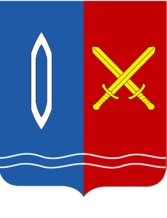 ПОСТАНОВЛЕНИЕадминистрации городского округа ТейковоИвановской области________________________________________________________от  14.01.2019   №  2       О внесении изменения в постановление администрации г.о.Тейково от 11.11.2013 № 677      	В соответствии с решениями городской Думы городского округа Тейково от 13.12.2017 № 102 «О бюджете  города Тейково на 2018 год и на плановый период 2019 и 2020 годов» (в редакции от 26.12.2018  № 116), от 14.12.2018 № 111 «О бюджете  города Тейково на 2019 год и на плановый период 2020 и 2021 годов», распоряжением администрации городского округа Тейково от 16.12.2015  № 604, постановлением администрации г.о. Тейково от 17.10.2013  № 615 «Об утверждении порядка принятия решений о разработке муниципальных программ городского округа Тейково, их формирования и реализации и порядка проведения оценки эффективности реализации муниципальных программ городского округа Тейково», администрация городского округа ТейковоП О С Т А Н О В Л Я ЕТ:          1. Внести в постановление администрации городского округа Тейково от 11.11.2013 № 677 «Об утверждении муниципальной программы городского округа Тейково «Развитие образования в городском округе Тейково» следующее изменение:               Приложение к постановлению изложить в новой редакции (прилагается).            2. Настоящее постановление  вступает  в  силу  после  его официального опубликования.          3. Опубликовать настоящее постановление в Вестнике органов местного самоуправления городского округа Тейково, а также разместить на официальном сайте администрации г.о. Тейково в сети Интернет.          4. Контроль исполнения настоящего постановления возложить на заместителя главы администрации г.о. Тейково (по социальным вопросам) Сорокину С.В.Глава городского округа Тейково                                              С.А. РыбаковПриложениек постановлению администрации г.о. Тейковоот  14.01.2019 № 2               Приложениек постановлению администрации г.о. Тейковоот 11.11.2013 № 677Муниципальная программа городского округа Тейково«Развитие образования в городском округе Тейково»администратор: Отдел образования администрации г. Тейково.Муниципальная программа городского округа Тейково «Развитие образования в городском округе Тейково»1. Паспорт муниципальной программы городского округа Тейково«Развитие образования в городском округе Тейково»2. Анализ текущей ситуации в сфере реализации муниципальной программыОписание и оценка основных результатов деятельности исполнительных органов местного самоуправления городского округа Тейково в  сфере реализации Программы, достигнутых к началу реализации Программы.Анализ сложившейся социальной и экономической ситуации в сфере реализации Программы и основных тенденций ее изменения, а также проблематики, стоящей перед исполнительными органами органов местного самоуправления городского округа Тейково в сфере реализации Программы2.1. Дошкольное образованиеВ целях обеспечения гарантий граждан на получение доступного дошкольного образования  на территории городского округа Тейково функционируют 12 муниципальных образовательных организаций  дошкольного образования (далее по тексту программы термины «образовательная организация» и «образовательное учреждение» используются как имеющие идентичное значение) и частный детский сад "Развивайка".В структуре муниципальных дошкольных образовательных организаций действуют 4 детских сада общеразвивающего вида, 2 детских сада комбинированного вида и центр развития ребенка.Численность детей, обучающихся по программам дошкольного образования, ежегодно увеличивается, что объясняется ростом рождаемости. В сфере дошкольного образования ведущим приоритетом становится ликвидация очередей на зачисление детей в дошкольные образовательные организации и обеспечение 100 % доступности дошкольного образования для детей в возрасте от трех до семи лет.С 2014 года в городе началась реализация Федерального государственного стандарта дошкольного образования (ФГОС ДО).Охват дошкольным образованием детей от 1 до 7 лет  с учетом развития вариативных форм  составляет 84,0%, охват детей от 3 до 7 лет - 99,7 %. Все дети в возрасте от 5 до 7 лет имеют возможность посещать детские сады. Таблица 1. Показатели, характеризующие текущую ситуациюв сфере дошкольного образованияВ последние годы основные усилия органов муниципальной власти города Тейково Ивановской области были направлены на повышение доступности дошкольного образования.Активно осуществлялся текущий и капитальный ремонт детских садов, открывались дополнительные группы в образовательных организациях. В 2010 году было дополнительно создано 30 мест в дошкольных организациях, реализующих программы дошкольного образования, в 2011 году – 73 места, в 2012 году – 40 мест. В 2013 году за счет уплотнения групп (вступили в силу новые СанПиНы) введено  еще 51 место. Основным инструментом решения проблемы доступности дошкольного образования выступала реконструкция существующих учреждений и передача ведомственных ДОУ на 740 мест. Для решения указанных задач бюджету города Тейково была предоставлена субсидия из резервного фонда Правительства Ивановской области. В рамках поддержки развития вариативных форм дошкольного образования МДОУ № 14  в 2013 году стал победителем областного конкурса «Детский сад года» и получил грант Губернатора Ивановской области.      Благодаря запланированным и осуществленным мерам до конца 2013 года обеспечена полная доступность дошкольного образования для детей возрастной группы от 3 до 7 лет.Значительные усилия были также направлены на повышение качества дошкольного образования. Наиболее значимыми мероприятиями в данной области явились:- материально-техническое оснащение дошкольных образовательных организаций, в том числе в рамках реализации мероприятий Федеральной целевой программы развития образования на 2011 - 2015 годы по направлению «Модернизация муниципальных систем дошкольного образования»;- повышение средней заработной платы педагогических работников   муниципальных дошкольных образовательных учреждений  до средней заработной платы в сфере общего образования в Ивановской области (в рамках исполнения Указа Президента Российской Федерации от 07.05.2012 № 599 «О мерах по реализации государственной политики в области образования и науки»).Значительное увеличение уровня оплаты труда педагогических работников дошкольного образования является базовым инструментом, призванным поднять престиж профессии педагогического работника, обеспечить приток квалифицированных кадров в образовательные организации и, на этой основе, повысить качество предоставляемого дошкольного образования.В средне- и долгосрочной перспективе основными проблемами, стоящими перед органами муниципальной власти города Тейково  Ивановской области в сфере дошкольного образования, являются:- обеспечение гарантий получения доступного качественного дошкольного образования в соответствии с требованиями федеральных государственных образовательных стандартов дошкольного образования;- недостаточно высокое качество оказываемых услуг в сфере дошкольного образования, в том числе обусловленное планируемым внедрением федерального государственного образовательного стандарта дошкольного образования.2.2. Общее образование (начальное общее, основное общее, среднее общее образование).Начальное общее, основное общее, среднее общее образование в городе Тейково Ивановской области предоставляется в 6 образовательных организациях. В городе работают 4 базовые школы, которые являются ресурсными центрами.Контингент учащихся в общеобразовательных организациях составил на начало 2013-2014 учебного года 2 995 чел. и, по демографическим причинам, будет иметь в среднесрочной перспективе тенденцию к увеличению.Учащимся предоставлены широкие возможности по выбору варианта получения образования: в средних общеобразовательных школах (4 учреждения), в гимназии (1 учреждение), в открытой (сменной) школе (1 учреждение). На начало 2013 года 83,0 % школьников города Тейково обучаются в школах, обеспечивающих от 80% до 100% основных видов современных условий обучения. В 2015 году – 94,5 %:- 100% школ области оборудованы системами автоматизированной пожарной сигнализации и системами оповещения о пожаре и тревожной сигнализацией. Установлены программно-аппаратные комплексы "Стрелец-Мониторинг", - кнопкой экстренного вызова (КЭВ) с выходом на пульт централизованной охраны обеспечено 100 % общеобразовательных организаций;- 100% школ имеют лицензированные медицинские кабинеты, в 100% школ ведется автоматизированный мониторинг здоровья школьников;- 100 % школ оборудованы современными столовыми;- 95% учащихся получают в общеобразовательных учреждениях горячее питание, охват горячим питанием учащихся 1 - 4 классов составляет 100%;- 57,2% обучающихся в школах имеют возможность пользоваться оборудованными спортивными площадками и универсальными спортивными залами; 71,9% - современными библиотеками; 82% - медиатеками;- достигнут достаточно высокий уровень обеспеченности школ компьютерной техникой (6,5 учеников на один компьютер); мультимедийные проекторы имеются в 100% школ, интерактивные доски – в 100%;- все школы города имеют доступ к Интернету, собственные сайты в сети Интернет; 46,3% обучающихся имеют возможность пользоваться широкополосным Интернетом (не менее 2 Мб/с).С целью обеспечения равного доступа к качественному образованию применяются формы дистанционного обучения для детей-инвалидов, которым по медицинским показаниями рекомендовано обучение на дому.Для детей с ограниченными возможностями здоровья созданы условия для инклюзивного образования в обычных классах общеобразовательных учреждений.В городе достигнут высокий уровень качества общего образования.За последние годы система общего образования города Тейково динамично развивалась, в том числе в рамках реализации федерального проекта модернизации региональных систем общего образования. Накопленный потенциал и темп внедрения преобразований позволяют прогнозировать сохранение позитивных тенденций в ближайшие годы. Вместе с тем, без финансовой поддержки из бюджетов всех уровней, организационно-методической поддержки со стороны органов управления образованием, без реализации межшкольных и муниципальных проектов, темпы модернизации общего образования не смогут обеспечить соответствие качества и доступности образования современным требованиям и условиям.Таблица 2. Показатели, характеризующие текущую ситуацию в сфере общего образованияЗа последние годы органами муниципальной власти города Тейково в рамках Национальной образовательной инициативы «Наша новая школа», приоритетного национального проекта «Образование», федерального проекта модернизации региональных систем общего образования, а также собственных проектов развития был реализован широкий спектр мер, направленных на модернизацию и повышение качества школьного образования. Наиболее значимыми из них стали:- переход на нормативно-подушевое финансирование реализации программ общего образования, а также внедрение новой системы оплаты труда в муниципальных общеобразовательных организациях;- повышение заработной платы педагогических работников муниципальных образовательных организаций общего образования до средней заработной платы в Ивановской области и, как следствие, рост материальной заинтересованности педагогов в результатах качественного труда;- реструктуризация сети общеобразовательных организаций и достижение оптимальных показателей численности обучающихся и учителей (17,9 чел. на учителя);- организация обучения детей-инвалидов с применением дистанционных технологий;- апробация и внедрение федерального государственного образовательного стандарта начального общего образования (на начало 2012-2013 учебного года по новым федеральным образовательным стандартам обучалось 57,0% учащихся 1-4 классов), создание необходимых материально-технических и кадровых условий введения новых образовательных стандартов;- совершенствование школьной инфраструктуры, проведение капитальных и текущих ремонтов, приведение зданий и помещений общеобразовательных учреждений в соответствие с требованиями комплексной безопасности;- создание муниципальной модели сохранения и укрепления здоровья школьников, в том числе реализация проекта «Межведомственная система оздоровления школьников на основе автоматизированного мониторинга», реализация комплекса мер по формированию культуры здорового и безопасного образа жизни;- внедрение в деятельность школ инструментов государственно-общественного управления и повышения открытости и прозрачности деятельности образовательных организаций (в 100% школ созданы органы государственно-общественного управления; все школы представляют публичные отчеты об итогах учебной и хозяйственной деятельности);- организация сетевого взаимодействия школ с организациями дополнительного образования.Несмотря на огромный объем проделанной работы, ряд проблем в сфере общего образования остается нерешенным, многие задачи и проекты еще находятся в стадии реализации. Кроме того, дополнительные вызовы перед системой школьного образования города Тейково возникают в связи с реализацией нового регионального и федерального законодательства в сфере образования.Ключевой проблемой в период до 2020 года выступает недостаточный уровень соответствия общеобразовательных организаций основным современным требованиям. Проблемными вопросами развития школьной инфраструктуры в городе остаются неудовлетворительное состояние зданий и помещений в ряде образовательных учреждений в связи с высокой степенью износа зданий, отсутствие современных спортивных и актовых залов, помещений для творческих студий, невысокие показатели оснащенности современных оборудованием учебных кабинетов естественнонаучного цикла, низкая скорость Интернета, создание условий для инклюзивного образования детей-инвалидов, предусматривающих универсальную безбарьерную среду и оснащение специальным, в том числе учебным, реабилитационным и компьютерным оборудованием. Не все образовательные организации полностью отвечают современным требованиям к пожарной, санитарно-эпидемиологической и антитеррористической безопасности.Дополнительным фактором в данном вопросе является принятие и внедрение федеральных государственных образовательных стандартов нового поколения на основной и старшей ступенях обучения, предъявляющих новые требования к информационной среде и материально-техническому оснащению школ.Не в полной мере решена проблема сохранения и укрепления здоровья учащихся общеобразовательных школ, создания условий для формирования в школах культуры здорового и безопасного образа жизни обучающихся. Доля учащихся с первой и второй группой здоровья, хотя и существенно выросла за последние годы, но составляет всего 70,0%. Двухразовое горячее питание в общеобразовательных организациях получают всего 20,3% школьников, лишь 83,3% имеют возможность пользоваться современно оборудованными спортивными залами и спортплощадками. Серьезной проблемой, ограничивающей потенциал дистанционного образования, является скорость каналов подключения общеобразовательных школ к сети Интернет. Все школы имеют доступ к сети Интернет на скорости свыше 2 Мб/с.В школах сохраняется дефицит педагогических кадров по ряду специальностей (учителя иностранных языков, музыки), доля молодых учителей не превышает доли педагогов пенсионного и предпенсионного возраста, что создает угрозу для сохранения и развития кадрового потенциала общего образования. Внедрение федеральных государственных образовательных стандартов нового поколения требует значительных усилий по дополнительному профессиональному образованию  педагогов и руководителей общеобразовательных организаций.2.3. Дополнительное образованиеСистема организаций дополнительного образования детей города Тейково состоит из 3-х муниципальных организаций: Детско- юношеская спортивная школа, Центр развития творчества детей и юношества, Детская музыкальная школа.  Кроме того, программы дополнительного образования реализуются в общеобразовательных организациях. Обеспечивается сетевое взаимодействие организаций общего и дополнительного образования детей в рамках организации внеурочной деятельности обучающихся по федеральному государственному образовательному стандарту начального общего образования.Услуги по дополнительному образованию детей в муниципальных организациях города предоставляются на бесплатной основе. Широкий спектр программ дополнительного образования позволяет удовлетворить запросы разных категорий детей, в том числе детей с ограниченными возможностями здоровья и подростков, совершивших правонарушения. Таблица 3. Показатели, характеризующие текущую ситуацию в сфере дополнительного образованияВ последние годы усилия органов местного самоуправления города Тейково в сфере дополнительного образования были направлены на:- повышение материально-технической оснащенности организаций дополнительного образования и, прежде всего, учреждений физкультурно-спортивной направленности;- развитие сетевых форм взаимодействия организаций дополнительного образования, в том числе с общеобразовательными организациями в условиях введения новых федеральных государственных образовательных стандартов;- содействие программно-методическому обеспечению организации деятельности муниципальных организаций дополнительного образования детей;- поэтапное повышение средней заработной платы педагогических работников муниципальных организациях дополнительного образования детей до средней заработной платы учителей в Ивановской области.Главной проблемой в сфере дополнительного образования остается неудовлетворительное состояние материально-технической базы и условий, в которых предоставляется дополнительное образование. Второй по значимости проблемой выступает недостаточное обеспечение системы дополнительного образования штатными квалифицированными кадрами. В организациях дополнительного образования существует дефицит педагогов по отдельным направлениям, ликвидировать который при существующем уровне заработной платы педагогов дополнительного образования не представляется возможным.Дополнительным фактором напряженности в сфере дополнительного образования в периоде 2014-2018 гг. может стать переход на новые федеральные стандарты в общеобразовательной школе, готовность к которому большинства организаций является довольно низкой.2.4. Выявление и поддержка одаренных детейРазвитие системы поддержки талантливых детей города Тейково является одним из приоритетных направлений деятельности в сфере образования. Ежегодно в городе организуется более 30 муниципальных мероприятий по выявлению и поддержке одаренных детей и талантливой молодежи интеллектуальной, творческой, социальной и спортивной направленности.Более 650 учащихся города Тейково, стали победителями и призерами муниципальных конкурсов, смотров, фестивалей. Ежегодно более 200 учащихся города Тейково принимают участие в региональных этапах конкурсов. Сформирована и обновляется муниципальная база данных одаренных детей, в которую по состоянию на конец 2012 года было внесено 52 учащихся.Таблица 4. Показатели, характеризующие текущую ситуацию в сфере выявления и поддержки одаренных детейЕжегодно отделом образования администрации г.Тейково  проводится мероприятие,  вручение премии «Золотой ребёнок» учащимся образовательных учреждений города, добившихся значительных успехов в учебе, спорте, творчестве. В 2012 году его участниками стали  20 человек.В качестве мер поддержки одаренных детей на базе детских оздоровительных лагерей области организуются профильные смены для одаренных детей. В 2013 году в них приняли участие  18 учащихся школ города Тейково, победители и призеры    муниципальных и региональных олимпиад, конкурсов и фестивалей.В рамках Всероссийской олимпиады школьников, как наиболее массовом интеллектуальном состязании, принимают активное участие учащиеся  5-11 классов школ г. Тейково. В 2012 году человеко-участие школьного этапа составило 4752, муниципального этапа -607. Участниками регионального этапа стали 50 учащихся 9-11 классов. Победителями и призёрами регионального этапа стали 12 учащихся (24%). В целях развития интеллектуальной одаренности учащихся в 66,6% школ города работают научные общества учащихся, в 83,0% школ апробируется система ученического портфолио, отрабатываются механизмы построения индивидуальной образовательной траектории, разрабатываются индивидуальные «маршруты развития» победителей и призеров муниципальных, областных, всероссийских конкурсов.  В г.Тейково реализуются муниципальные программы и проекты по выявлению и поддержке талантливых детей, предусматривающие организацию и проведение муниципальных олимпиад, соревнований, конкурсов, слетов, обеспечение участия детей в мероприятиях различного уровня, материальную поддержку детей за особые успехи в учебе, спорте, социальной и творческой деятельности.К числу недостатков действующей системы выявления и поддержки одаренных детей, в настоящий момент можно отнести:- низкую обеспеченность образовательных организаций современно оборудованными помещениями творческих студий и актовых залов, используемых для организации занятий во внеурочное время;-	низкий уровень интеграции образовательных организаций всех уровней образования в вопросах поддержки и сопровождения одаренности.3. Цель (цели) и ожидаемые результаты  реализации муниципальной программы3.1. Цели и целевые показатели муниципальной программы.	Целями реализации муниципальной программы выступают:обеспечение соответствия качества образования меняющимся запросам населения и перспективным задачам развития общества и экономики;повышение качества образовательных услуг и обеспечение возможности для всего населения города Тейково Ивановской области получить доступное образование, обеспечивающее потребности экономики региона.Таблица 5. Сведения о целевых индикаторах (показателях) реализации ПрограммыОтчетные значения по целевым показателям определяются аналогично целевым показателям государственной программы Ивановской области «Развитие образования Ивановской области», утвержденной постановлением  Правительства Ивановской области.3.2. Ожидаемые результаты реализации муниципальной программыК концу 2021 года все дети в возрасте от 3 до 7 лет будут иметь возможность получить дошкольное образование в муниципальных образовательных организациях. Значительно возрастет качество дошкольного образования, произойдет переход на предоставление дошкольного образования в соответствии с федеральным государственным образовательным стандартом.К 2021 году в большинстве школ будет обеспечен удовлетворительный уровень базовой инфраструктуры в соответствии с федеральными государственными образовательными стандартами, которая включает основные виды благоустройства, свободный высокоскоростной доступ к современным образовательным ресурсам и сервисам сети Интернет, спортивные сооружения. Каждый ребенок с ограниченными возможностями здоровья сможет получать качественное общее образование и поддержку в профессиональной ориентации. Будут созданы условия для инклюзивного образования детей-инвалидов, предусматривающие универсальную безбарьерную среду и оснащение специальным, в том числе учебным, реабилитационным и компьютерным оборудованием.Повысится качество общего образования в образовательных организациях и удовлетворенность населения качеством образовательных услуг. Гражданам будет доступна полная и объективная информация об образовательных организациях всех уровней, содержании и качестве их программ (услуг), эффективная обратная связь с органами, осуществляющими управление в сфере образования.Средняя заработная плата педагогических работников общеобразовательных организаций составит не менее 100 процентов от средней заработной платы по экономике области, а педагогических работников дошкольных образовательных организаций – не менее 100 процентов к средней заработной плате в общем образовании. Повысится привлекательность педагогической профессии и уровень квалификации преподавательских кадров.Существенно обновится педагогический корпус общего образования, повысится уровень профессиональной подготовки педагогов. Молодые педагоги будут получать финансовую поддержку (ежемесячные и единовременные выплаты, грантовая поддержка). В г.о.Тейково действует  долгосрочная целевая программа «Меры социально- экономической поддержки молодых специалистов муниципальных учреждений социальной сферы г.о.Тейково на 2010-2015 годы». Их заработная плата будет конкурентоспособна на муниципальном, региональном рынке труда.Возрастет охват детей дополнительным образованием, с каждым годом все большее число детей будет принимать участие в различных олимпиадах и конкурсах. Продолжится работа по выявлению и поддержке одаренных детей, развитию их талантов и способностей. 3.3. Задачи муниципальной программы.В рамках реализации муниципальной программы в 2014-2021 гг. планируется решить следующие основные задачи:1)	формирование гибкой, подотчетной обществу системы непрерывного образования, развивающей человеческий потенциал, обеспечивающей текущие и перспективные потребности социально-экономического развития, в том числе:развитие эффективных финансово-экономических механизмов управления образованием (совершенствование нормативного финансирования; введение эффективного контракта с педагогическими кадрами);радикальное обновление методов и технологий обучения.2)	развитие инфраструктуры и организационно-экономических механизмов, обеспечивающих максимально равную доступность услуг дошкольного, общего, дополнительного образования детей, в том числе:обеспечение доступности качественного общего образования независимо от места жительства, социального и материального положения семей и состояния здоровья обучающихся;создание современных условий обучения;развитие сетевого взаимодействия образовательных организаций;внедрение и совершенствование современных организационно-экономических механизмов управления образованием.3)	модернизация образовательных программ в системах дошкольного, общего и дополнительного образования детей, направленная на всестороннее развитие детей и достижение современного качества учебных результатов и результатов социализации, в том числе:стимулирование качественного труда педагогических работников;внедрение федеральных государственных образовательных стандартов общего и дошкольного образования; обновление содержания, технологий и материальной среды образования;развитие информационных технологий.4)	создание современной системы оценки качества образования на основе принципов открытости, объективности, прозрачности, общественно-профессионального участия, в том числе:внедрение системы оценки качества образования;проведение мониторинговых исследований в образовании;расширение участия работодателей и общественности в оценке качества образования.3.4. Подпрограммы муниципальной программыМуниципальная программа реализуется посредством шести подпрограмм. 1)	подпрограмма «Реализация дошкольных образовательных программ» (срок реализации – 2014-2021 гг.) призвана решить проблему очередности в дошкольные образовательные организации и направлена на модернизацию системы дошкольного образования, обеспечение современных условий предоставления образования, омоложение кадрового состава педагогического корпуса. В рамках подпрограммы также предусмотрен комплекс мер, направленных на повышение качества дошкольного образования, в том числе связанных с подготовкой педагогических кадров;2)	подпрограмма «Реализация основных общеобразовательных программ» (срок реализации – 2014-2021 гг.) направлена на модернизацию системы общего образования, обеспечение современных условий предоставления образования, омоложение кадрового состава педагогического корпуса, выравнивание доступности качественного общего образования в различных общеобразовательных организациях;3)	подпрограмма «Реализация дополнительных образовательных  программ» (срок реализации – 2014-2021 гг.) направлена на повышение охвата детей дополнительным образованием, обновление содержания программ и технологий дополнительного образования детей, повышение открытости организаций дополнительного образования и эффективности их деятельности;4)	подпрограмма «Предоставления мер социальной поддержки в сфере образования» (срок реализации – 2014-2021 гг.) направлена на обеспечение учащихся муниципальных общеобразовательных организаций горячим питанием, обеспечение содержания детей-сирот и детей-инвалидов при предоставлении им дошкольного образования, выплаты компенсации части родительской платы за присмотр и уход за ребенком в образовательных организациях, реализующих основную общеобразовательную программу дошкольного образования, организацию отдыха детей в каникулярное время в части организации двухразового питания в лагерях дневного пребывания;5)	 подпрограмма «Организация муниципальных мероприятий в сфере образования» - проведение регулярных мероприятий в сфере образования, в т.ч. олимпиад школьников, выставок, конкурсов, фестивалей, соревнований, смотров и прочих мероприятий для учащихся и педагогов образовательных организаций;6) подпрограмма «Обеспечение деятельности муниципального учреждения МУ ЦБ Отдела образования г. Тейково».Подпрограммы обеспечивают выполнение базовых полномочий и задач органов местного самоуправления города Тейково Ивановской области в сфере образования, выступают фундаментом для реализации мероприятий, направленных на модернизацию и совершенствование предоставления образования.4. Ресурсное обеспечение муниципальной программыТаблица 6. Ресурсное обеспечение реализации ПрограммыПриложение 1 к муниципальной программе «Развитие образования в городском округе Тейково»Подпрограмма «Реализация дошкольных образовательных программ»1.Паспорт подпрограммы2. Краткая характеристика сферы реализации подпрограммыРеализация подпрограммы предусматривает финансовое обеспечение за счет средств бюджета города Тейково и средств областного бюджета мероприятий по обеспечению государственных гарантий реализации прав на получение общедоступного и бесплатного дошкольного образования.1.  Основное мероприятие «Реализация дошкольных образовательных программ и мероприятия по их развитию».2.  Финансовое обеспечение государственных гарантий реализации прав на получение общедоступного и бесплатного дошкольного образования в муниципальных дошкольных образовательных организациях и возмещение затрат на финансовое обеспечение получения дошкольного образования в частных дошкольных образовательных организациях, включая расходы на оплату труда, на приобретение учебников и учебных пособий, средств обучения, игр, игрушек (за исключением расходов на содержание зданий и оплату коммунальных услуг). 3. Повышение заработной платы отдельным категориям работников дошкольных образовательных учреждений в соответствии с Указом Президента Российской Федерации от 7 мая 2012 года № 597 «О мероприятиях по реализации государственной социальной политики».4. Укрепление материально – технической базы дошкольных образовательных учреждений.5. Реализация мероприятий по укреплению пожарной безопасности муниципальных дошкольных образовательных организаций.6. Проведение ремонтных работ, приобретение строительных материалов и строительных смесей для проведения ремонтных работ, оплата договоров по разработке проектно-сметной документации  и по проверке достоверности проектно-сметной документации в бюджетных дошкольных образовательных организациях.Система дошкольного образования играет важную роль в социально-экономическом развитии города Тейково Ивановской области.  Дошкольное образование планируется предоставлять в соответствии с учетом перехода на Федеральные государственные образовательные стандарты.Качество предоставляемых образовательных услуг в городе Тейково находится на удовлетворительном уровне, однако существуют проблемы в части материально-технического обеспечения дошкольных образовательных организаций. Исполнителем мероприятия подпрограммы выступает Отдел образования.Ожидаемые результаты реализации подпрограммыРеализация подпрограммы в перспективе 2014-2021 гг. позволит обеспечить достижение следующих основных результатов:- к концу 2021 года все дети в возрасте от 3 до 7 лет будут иметь возможность получать дошкольное образование в муниципальных образовательных организациях;- произойдет переход на предоставление дошкольного образования в соответствии с федеральным государственным образовательным стандартом (к 2017 году);- за счет обеспечения конкурентоспособного уровня заработных плат и внедрения инструмента эффективного контракта заметно возрастет качество дошкольного образования, удовлетворенность населения качеством образования;- будет поступательно увеличиваться доля педагогических работников организаций дошкольного образования, регулярно получающих дополнительное профессиональное образование, с достижением 100%-го охвата к концу 2021 года;- в 2014 г. во всех муниципальных дошкольных образовательных организациях города будет внедрена система оценки деятельности дошкольных образовательных организаций, их руководителей и основных категорий работников на основании показателей эффективности деятельности;- все педагоги образовательных организаций города Тейково будут использовать информационно-коммуникационные технологии в образовательном процессе.Реализация подпрограммы предполагает полную доступность дошкольного образования для детей возрастной группы от 3 до 7 лет, а так же значительное увеличение уровня оплаты труда педагогических работников дошкольного образования, что является базовым инструментом, призванным поднять престиж профессии педагогического работника, обеспечить приток квалифицированных кадров в образовательные организации и, на этой основе, повысить качество предоставляемого дошкольного образования.Основные количественные параметры, характеризующие качество дошкольного образования, в периоде 2014-2021 гг. останутся стабильными. Фактические значения целевых показателей могут незначительно отклониться от плановых в соответствии с реальной динамикой численности и структуры воспитанников в муниципальных дошкольных образовательных организациях. Целевые показатели реализации подпрограммы представлены в нижеследующей таблице.Сведения о целевых индикаторах (показателях) реализации подпрограммы4. Мероприятия подпрограммыРеализация подпрограммы предполагает выполнение следующих мероприятий:1. Основное мероприятие «Реализация дошкольных образовательных программ и мероприятия по их развитию»:1.1. «Содержание ребенка (присмотр и уход за ребенком)».1.2. Финансовое обеспечение государственных гарантий реализации прав на получение общедоступного и бесплатного дошкольного образования в муниципальных дошкольных образовательных организациях и возмещение затрат на финансовое обеспечение получения дошкольного образования в частных дошкольных образовательных организациях, включая расходы на оплату труда, на приобретение учебников и учебных пособий, средств обучения, игр, игрушек (за исключением расходов на содержание зданий и оплату коммунальных услуг). Оказание муниципальной услуги «Предоставление дошкольного образования». Объем вышеуказанного финансового обеспечения определяется на основе:-	нормативов финансового обеспечения образовательной деятельности, устанавливаемых законодательством Ивановской области и нормативными актами города Тейково Ивановской области;-	данных о численности воспитанников в муниципальных дошкольных образовательных организациях.Муниципальные услуги оказываются в муниципальных дошкольных образовательных организациях. Финансирование муниципальных дошкольных образовательных организаций осуществляется путем предоставления им субсидий, объем которых определяется на основе утвержденных нормативов затрат на непосредственное оказание муниципальной услуги и регулярных расходов на содержание имущества.          1.3. Реализация мероприятий по укреплению пожарной безопасности муниципальных дошкольных образовательных организаций.1.4. Укрепление материально-технической базы дошкольных образовательных организаций.1.5. Осуществление ремонтных работ в зданиях и помещениях дошкольных образовательных организаций.1.6. Модернизация муниципальной системы дошкольного образования. 1.7. Доведение средней заработной платы  педагогических работников муниципальных дошкольных образовательных учреждений до средней заработной платы в сфере общего образования.1.8. Проведение специальной оценки условий труда в дошкольных образовательных организациях.Исполнителем мероприятий подпрограммы выступает Отдел образования.  5. Ресурсное обеспечение мероприятий подпрограммы (тыс. руб.)Исполнителем мероприятий подпрограммы выступает Отдел образования администрации г. Тейково Ивановской области.Приложение 2 к муниципальной программе «Развитие образования в городском округе Тейково»Подпрограмма «Реализация основных общеобразовательных программ»Паспорт подпрограммы2. Краткая характеристика сферы реализации подпрограммыРеализация подпрограммы предусматривает финансовое обеспечение за счет средств бюджета города Тейково и средств областного бюджета мероприятий по обеспечению государственных гарантий реализации прав на получение общедоступного и бесплатного начального общего, основного общего и среднего общего образования.Реализация подпрограммы предполагает оказание муниципальной услуги «Предоставление общедоступного бесплатного начального общего, основного общего, среднего (полного) общего образования по основным общеобразовательным программам». Муниципальная услуга оказывается на базе муниципальных общеобразовательных учреждений.С 2011 года в рамках оказания муниципальной услуги также предоставляется дистанционное образование детям-инвалидам. Качество предоставляемых образовательных услуг находится на удовлетворительном уровне, однако существуют проблемы в части материально-технического обеспечения образовательных организаций. Образование обучающихся с ограниченными возможностями здоровья осуществляется на бесплатной основе.Исполнителем мероприятий подпрограммы выступает Отдел образования администрации г. Тейково3.Ожидаемые результаты реализации подпрограммыРеализация подпрограммы позволит обеспечить государственные гарантии прав граждан на получение общедоступного и бесплатного общего образования. Основные количественные параметры, характеризующие качество оказания муниципальной услуги в периоде 2014-2021 гг. останутся стабильными. Благодаря реализации подпрограммы должны улучшиться качество образования, а так же условия и безопасность обучения детей. Фактические значения целевых показателей могут незначительно отклониться от плановых в соответствии с реальной динамикой численности и структуры обучающихся в муниципальных образовательных организациях.Целевые показатели реализации подпрограммы представлены в нижеследующей таблице.Сведения о целевых индикаторах (показателях) реализации подпрограммы4.Мероприятия подпрограммыРеализация подпрограммы предполагает выполнение следующих мероприятий:         1.	Основное мероприятие «Реализация основных общеобразовательных программ и мероприятия по их развитию» :           1.1. «Предоставление общедоступного бесплатного начального общего, основного общего, среднего (полного) общего образования по основным общеобразовательным программам»;         1.2. Финансовое обеспечение государственных гарантий реализации прав на получение общедоступного и бесплатного дошкольного, начального общего, основного общего, среднего общего образования в муниципальных общеобразовательных организациях, обеспечение дополнительного образования в общеобразовательных организациях, включая расходы на оплату труда, на приобретение учебников и учебных пособий, средств обучения, игр, игрушек (за исключением расходов на содержание зданий и оплату коммунальных услуг)Объем вышеуказанного финансового обеспечения определяется на основе:-	нормативов финансового обеспечения образовательной деятельности, устанавливаемых законодательством Ивановской области и нормативными актами города Тейково Ивановской области;-	данных о численности обучающихся в муниципальных образовательных организациях.1.3. Реализация мероприятий по укреплению пожарной безопасности общеобразовательных организаций.1.4. Укрепление материально-технической базы общеобразовательных организаций.1.5. Осуществление ремонтных работ в зданиях и помещениях общеобразовательных организаций.1.6. Реализация проекта «Межведомственная система оздоровления школьников». Данное мероприятие включает в себя комплекс мер по сохранению и укреплению здоровья школьников, в том числе проведение видеоакций, вебинаров со школьниками по вопросам здоровья и здорового образа жизни, консультаций специалистов.1.7. Организация временной занятости детей и подростков.1.8. Модернизация системы общего образования.1.9. Создание в общеобразовательных организациях условий для инклюзивного образования детей-инвалидов, в том числе создание универсальной безбарьерной среды для беспрепятственного доступа и оснащение общеобразовательных организаций специальным, в том числе учебным, реабилитационным, компьютерным оборудованием и автотранспортом.1.10. Проведение специальной оценки условий труда  в общеобразовательных организациях.Муниципальная услуга оказывается в муниципальных общеобразовательных организациях города Тейково.       Исполнителем мероприятий подпрограммы выступает Отдел образования администрации г. Тейково5.Ресурсное обеспечение мероприятий подпрограммы (тыс. руб.)Приложение 3 к муниципальной программе «Развитие образования в городском округе Тейково»Подпрограмма «Реализация дополнительных образовательных программ»1.Паспорт подпрограммы2. Краткая характеристика сферы реализации подпрограммыМероприятия данной подпрограммы реализуются в муниципальных организациях дополнительного образования детей города Тейково Ивановской области в рамках оказания муниципальных услуг города Тейково:1. «Дополнительное образование детей»;2. «Дополнительное образование детей в сфере культуры и искусства».Количество детей, обучающихся по программам дополнительного образования остается стабильным на протяжении последних лет и составляет 2600-2700 детей. Колебание значений показателя обусловлено преимущественно разницей между выпуском и приемом.Обучение детей в организациях дополнительного образования осуществляется по различным образовательным программам, в рамках более чем 190 творческих объединений (кружков, секций).Качество предоставляемого дополнительного образования в городе находится на высоком уровне. Занятия проводятся с соблюдением санитарно-гигиенических норм и требований, пожарной безопасности, обеспечением охраны общественного порядка. Проблемным звеном остается слабость материально-технической базы муниципальных организаций дополнительного образования. Дополнительное образование в учреждениях осуществляется на бесплатной и платной основе.   Поэтапное повышение средней заработной платы педагогических работников муниципальных учреждений дополнительного образования детей реализуется в рамках реализации указа Президента Российской Федерации от  01.06.2012 №761 «О Национальной стратегии действий в интересах детей на 2012 - 2017 годы».Реализация государственной социальной политики предполагает приоритетность повышения оплаты труда работников социальной сферы до конкурентоспособного уровня, способного обеспечить привлекательность ряда профессий и, в первую очередь, педагогических работников. Данная мера, в свою очередь, должна обеспечить сохранение и развитие кадрового потенциала образовательных организаций и, в конечном счете, повышение качества образования.Поэтапное повышение средней заработной платы педагогических работников муниципальных организаций дополнительного образования осуществляется посредством получения субсидий на соответствующие цели.3. Ожидаемые результаты реализации подпрограммыРеализация подпрограммы в 2014-2021 гг. позволит обеспечить бесперебойное функционирование муниципальных учреждений, предоставляющих дополнительное образование. Объемные показатели оказания муниципальной услуги должны остаться на достигнутом уровне.Качество предоставляемого дополнительного образования будет иметь тенденцию к постепенному повышению. Изменение контингента учащихся предопределяется как спросом на дополнительное образование со стороны населения, так и финансовыми возможностями местного бюджета.Реализация подпрограммы в перспективе 2014-2021 гг. позволит обеспечить достижение следующих основных результатов:- увеличится число и доля детей, охваченных дополнительным образованием;- существенно возрастет мотивация педагогических работников организаций дополнительного образования (за счет внедрения инструмента эффективного контракта и обеспечения конкурентоспособного уровня оплаты труда).В результате реализации подпрограммы средний уровень заработной платы педагогических работников муниципальных организаций дополнительного образования должен существенно возрасти и составить не менее 100% от среднего уровня заработной платы учителей в Ивановской области.Целевые показатели реализации подпрограммы представлены в нижеследующей таблице.Сведения о целевых индикаторах (показателях) реализации подпрограммы4. Мероприятия подпрограммы	Основное мероприятие «Реализация дополнительных образовательных программ и мероприятия по их развитию».Реализация подпрограммы предполагает выполнение следующих мероприятий:	1.  Оказание муниципальной услуги «Дополнительное образование детей».     2.  Оказание муниципальной услуги « Дополнительное образование детей в сфере культуры и искусства».	Муниципальные услуги оказываются в муниципальных образовательных организациях дополнительного образования города Тейково Ивановской области. Финансирование бюджетных учреждений, оказывающих муниципальную услугу по дополнительному образованию, осуществляется путем предоставления им субсидий, объем которых определяется на основе утвержденных нормативов затрат на оказание муниципальной услуги и содержание имущества.  	3. Поэтапное доведение средней заработной платы педагогическим работникам муниципальных организаций дополнительного образования детей до средней заработной платы учителей в Ивановской области.	4. Реализация мер по укреплению пожарной безопасности муниципальных организаций дополнительного образования детей.	5. Укрепление материально-технической базы муниципальных организаций дополнительного образования детей.	6. Осуществление ремонтных работ в зданиях и помещениях муниципальных организаций дополнительного образования детей.	7. Организация временной занятости детей и подростков.	8. Модернизация дополнительного образования.	9. Проведение специальной оценки условий труда  в муниципальных организаций дополнительного образования детей	Исполнителями мероприятий подпрограммы выступают:	Отдел образования администрации г. Тейково, Отдел социальной сферы администрации   городского округа  Тейково Ивановской области.5. Ресурсное обеспечение мероприятий подпрограммы (тыс. руб.)Приложение 4 к муниципальной программе «Развитие образования в городском округе Тейково»Подпрограмма «Предоставление мер социальной поддержки в сфере образования»1.Паспорт подпрограммы2. Краткая характеристика сферы реализации подпрограммыРеализация подпрограммы предусматривает финансовое обеспечение за счет областного и местного бюджета основных мер социальной поддержки обучающихся образовательных организаций и их родителей, в том числе:1)	адресная поддержка учащихся 1-11 классов при организации питания (горячий комплексный завтрак) в общеобразовательных организациях городского округа Тейково с сентября 2016 года;2)	обеспечение присмотра и ухода за детьми-сиротами и детьми, оставшимися без попечения родителей, детьми-инвалидами в муниципальных дошкольных образовательных организациях, и детьми, нуждающимися в длительном лечении, в муниципальных дошкольных образовательных организациях, осуществляющих оздоровление;3) расходы по организации отдыха детей в каникулярное время в части организации двухразового питания в лагерях дневного пребывания. 4)	компенсация части родительской платы за присмотр и уход за детьми в образовательных организациях, реализующих образовательную программу дошкольного образования.В целях улучшения условий обучения детей в общеобразовательных организациях города Тейково в бюджете предусмотрена субсидия на дополнительное финансирование мероприятий по организации питания в муниципальных общеобразовательных организациях. С сентября 2016 года предоставляется Субсидия на адресную поддержку учащихся 1-11 классов при организации питания (горячий комплексный завтрак) в общеобразовательных организациях городского округа Тейково для организации питания в учебные дни для обучающихся из малоимущих семей следующих категорий: - дети из многодетных семей;- дети, находящиеся в трудной жизненной ситуации. Обеспечение присмотра и ухода за детьми-сиротами и детьми, оставшимися без попечения родителей, детьми-инвалидами в дошкольных образовательных организациях осуществляется в соответствии с Законом Ивановской области от 05.07.2013 № 66-ОЗ «Об образовании в Ивановской области».Компенсация части родительской платы за присмотр и уход за детьми в образовательных организациях, реализующих образовательную программу дошкольного образования выплачивается на первого ребенка в размере 25 процентов среднего размера родительской платы за присмотр и уход за детьми в муниципальных образовательных организациях города, на второго ребенка - в размере 55 процентов, на третьего ребенка и последующих детей - в размере 75 процентов размера указанной родительской платы. 3. Ожидаемые результаты реализации подпрограммыБлагодаря реализации подпрограммы планируется обеспечить в 2014-2021 годах:-	горячим питанием всех учащихся 1-4 классов муниципальных общеобразовательных организаций (1,2–1,4 тыс. чел. в соответствии с прогнозом на 2014-2015 гг.);- с сентября 2016 года адресной поддержкой учащихся 1-11 классов при организации питания (горячий комплексный завтрак) в общеобразовательных организациях городского округа Тейково для организации питания в учебные дни для обучающихся из малоимущих семей следующих категорий: - дети из многодетных семей,- дети, находящиеся в трудной жизненной ситуации; -	содержание в дошкольных образовательных организациях детей-сирот и детей, оставшихся без попечения родителей, детей-инвалидов.Целевые показатели реализации подпрограммы представлены в нижеследующей таблице.Фактические значения целевых показателей могут незначительно отклониться от плановых в соответствии с реальной динамикой численности и структуры учащихся в муниципальных общеобразовательных организациях.Сведения о целевых индикаторах (показателях) реализации подпрограммыОтчетные значения по целевым показателям №1-4 определяются на основе данных муниципальных образовательных организаций.4. Мероприятия подпрограммыРеализация подпрограммы предполагает выполнение следующих мероприятий:1.	Организация питания обучающихся 1-4 классов муниципальных общеобразовательных организаций до сентября 2016 года.Объем субсидии на дополнительное финансирование мероприятий по организации питания в муниципальных общеобразовательных организациях определяется исходя из прогнозируемой среднегодовой численности учащихся 1-4 классов и нормы финансирования расходов. В случае изменения ожидаемых значений среднегодовой численности учащихся плановый объем субсидий может быть скорректирован.2.	Присмотр и уход за детьми-сиротами и детьми, оставшимися без попечения родителей, детьми-инвалидами в муниципальных дошкольных образовательных организациях и детьми, нуждающимися в длительном лечении, в муниципальных дошкольных образовательных организациях, осуществляющих оздоровление.3.	Выплаты компенсации части родительской платы за присмотр и уход за детьми в образовательных организациях, реализующих образовательную программу дошкольного образования.  Объем субвенции на выплату компенсации части родительской платы за присмотр и уход за детьми в образовательных организациях, реализующих образовательную программу дошкольного образования, определяется в соответствии с методикой, утвержденной Законом Ивановской области от 02.07.2013 №65-ОЗ «О компенсации части родительской платы за присмотр и уход за детьми в образовательных организациях, реализующих образовательную программу дошкольного образования». 4. Организация отдыха детей в каникулярное время в части организации двухразового питания в лагерях дневного пребывания. Исполнителем мероприятий подпрограммы выступает Отдел образования.5. Адресная поддержка учащихся 1-11 классов при организации питания (горячий комплексный завтрак) в общеобразовательных организациях городского округа Тейково с сентября 2016 года в учебные дни для обучающихся из малоимущих семей следующих категорий: - дети из многодетных семей,- дети, находящиеся в трудной жизненной ситуации; -	содержание в дошкольных образовательных организациях детей-сирот и детей, оставшихся без попечения родителей, детей-инвалидов.5. Ресурсное обеспечение мероприятий подпрограммы (тыс. руб.)Приложение 5 к муниципальной программе «Развитие образования в городском округе Тейково»Подпрограмма «Организация муниципальных мероприятий в сфере образования»1.Паспорт подпрограммы2. Краткая характеристика сферы реализации подпрограммыЕжегодно на уровне города Тейково Ивановской области проводится более 30 городских мероприятий в сфере образования – выставок, конкурсов, фестивалей, соревнований, смотров, акций для учащихся и педагогов образовательных организаций. Организация таких мероприятий является частью системы выявления и поддержки одаренных детей и талантливой молодежи, площадкой для творческой самореализации участников образовательного процесса и подготовки педагогов и обучающихся города Тейково Ивановской области к участию в региональных, всероссийских, межрегиональных и международных конкурсах, выставках, фестивалях, соревнованиях, смотрах, акциях.Проведение городских мероприятий для детей и молодежи осуществляется по 10 стандартным направлениям: научно-техническому, спортивно-техническому, физкультурно-спортивному, художественно-эстетическому, военно-патриотическому, туристско-краеведческому, эколого-биологическому, социально-педагогическому, культурологическому и естественнонаучному.Проведение ряда мероприятий в области образования является обязательными в муниципалитете, в том числе:- 	проведение муниципального этапа и участие в региональном этапе Всероссийской олимпиады школьников;- 	проведение муниципального этапа конкурса «Педагог года»;- 	проведение муниципального этапа и участие в региональном этапе Спартакиады учащихся общеобразовательных школ города. В остальном перечень проводимых мероприятий в области образования определяется администрацией г.о.Тейково, Департаментом образования Ивановской области, Институтом развития образования Ивановской области.Порядок привлечения учащихся и педагогических работников к участию в мероприятиях и порядок их проведения определяются Положениями и программами соответствующих мероприятий. Исполнителем мероприятий подпрограммы выступает Отдел образования.Срок выполнения мероприятий – 2014-2021 гг.3. Ожидаемые результаты реализации подпрограммыПодробный перечень проводимых мероприятий в сфере образования нормативными правовыми актами Ивановской области и г.о. Тейково не установлен.  Как следствие, количество и состав проводимых мероприятий во многом определяются объемами выделяемых на данные цели бюджетных ассигнований и дополнительными мероприятиями, предложенными администрацией г.о.Тейково, Департаментом образования Ивановской области и Институтом развития и образования Ивановской области.В периоде 2014-2021 гг. ожидается сохранение количества проводимых мероприятий и их качества на достигнутом уровне. Ежегодно планируется проводить 20 городских мероприятий в сфере образования, семинары, мастер-классы, групповые консультации для педагогов и детей. Общая численность участников должна составить порядка 1,25 тыс. человек ежегодно. Повышение уровня обеспеченности населения города Тейково плоскостными спортивными сооружениями.Целевые показатели реализации подпрограммы представлены в нижеследующей таблице.Сведения о целевых индикаторах (показателях) реализации подпрограммыОтчетные значения по целевым показателям № 1, № 2, № 3 определяются на основе внутреннего учета Отдела образования администрации г.Тейково, документов о проведении соответствующих мероприятий.4. Мероприятия подпрограммыРеализация подпрограммы предполагает выполнение следующих мероприятий:1.	Проведение муниципальных мероприятий в сфере образования для учащихся и педагогических работников. Ежегодное проведение городских мероприятий и участие в региональных мероприятиях в сфере образования для учащихся и педагогических работников , в том числе. организация и проведение ЕГЭ, проведение ежегодного конкурса «Педагог года», вручение премии «Престиж» за заслуги в отрасли Образования, организация и проведение городской Спартакиады учащихся школ города. Проведение ежегодных конкурсов: «Крылатой басни сказочный полёт», «Певец Иван- края!», фестиваль «Будем жить!», «Рождественский подарок», «Светлый праздник» и т.д.Выполнение мероприятия предполагает организацию проведения городских мероприятий в сфере образования силами Отдела образования и подведомственных ему муниципальных учреждений.2. Проведение муниципальных семинаров, конференций, форумов, выставок по проблемам внедрения современной модели образования.Мероприятия направлены на повышение квалификации и обобщение опыта работы педагогов по проблемам внедрения новых образовательных технологий и современной модели образования. Планируется, что в городских, областных семинарах, конференциях, форумах и выставках по проблемам внедрения современной модели образования ежегодно примет участие не менее 350 человек.3. Проведение ежегодных муниципальных конкурсов «Лучшая школа года», «Лучший сад года».В ходе мероприятия подводится итог работы образовательных учреждений за год и определяет лучшее образовательное учреждение.4. Информационное сопровождение реализации муниципальной программы « Развитие образования в городском округе Тейково».Мероприятие предполагает размещение в средствах массовой информации материалов о системе образования города Тейково Ивановской области, изготовление и распространение буклетов, рекламной продукции о муниципальной системе образования, освещение результатов муниципальной системы образования на различных совещаниях, выставках и иных мероприятиях.5. Приобретение и установка  уличных спортивных площадок для занятий физической культурой и спортом в целях обеспечения условий для развития на территории города Тейково физической культуры и массового спорта.Исполнителем мероприятия подпрограммы выступает Отдел образования.Срок выполнения мероприятия – 2014-2021 гг.5. Ресурсное обеспечение мероприятий подпрограммы (тыс. руб.)Приложение 6 к муниципальной программе «Развитие образования в городском округе Тейково»Подпрограмма «Обеспечение выполнения функций Муниципального учреждения Централизованная бухгалтерия Отдела образования администрации г. Тейково Ивановской области»1.Паспорт подпрограммы2. Краткая характеристика сферы реализации подпрограммыРеализация подпрограммы предполагает оказание Муниципальным учреждением Централизованная бухгалтерия Отдела образования администрации г. Тейково Ивановской области (далее – централизованная бухгалтерия) централизованного оказания услуг по ведению бухгалтерского учета муниципальным организациям города Тейково Ивановской области с целью снижения издержек подведомственных организаций на ведение бухгалтерского учета и повышения качества ведения учета в организациях.                                 Несмотря на существенное повышение самостоятельности образовательных организаций в последние годы, услуги централизованной бухгалтерии остаются по-прежнему востребованными. Обслуживание в централизованной бухгалтерии позволяет учреждениям не только сэкономить средства, но и обеспечить высокое качество ведения учета.Централизованное ведение бухгалтерского учета для муниципальных организаций осуществляется на бесплатной основе. Исполнителем мероприятия подпрограммы выступает Отдел образования.3. Ожидаемые результаты реализации подпрограммыРеализация подпрограммы позволит обеспечить ведение бухгалтерского учета в 17 муниципальных организациях. Целевые показатели реализации подпрограммы представлены в нижеследующей таблице.Сведения о целевых индикаторах (показателях)  реализации подпрограммы4. Мероприятия подпрограммыРеализация подпрограммы предполагает выполнение мероприятий по обеспечению деятельности Муниципального учреждения Централизованная бухгалтерия Отдела образования администрации г. Тейково Ивановской области с целью снижения издержек подведомственных организаций на ведение бухгалтерского учета, повышение качества ведения учета в образовательных организациях. Финансирование учреждения осуществляется на основе составления и исполнения бюджетной сметы.5. Ресурсное обеспечение мероприятий подпрограммы (тыс. руб.)Исполнителем мероприятий подпрограммы выступает Отдел образования администрации г.ТейковоНаименование программыРазвитие образования в городском округе ТейковоСрок реализации программы 2014-2021Перечень подпрограмм1. Реализация дошкольных образовательных программ.2. Реализация основных общеобразовательных программ. 3. Реализация дополнительных образовательных  программ.4. Предоставления мер социальной поддержки в сфере образования.5. Организация муниципальных мероприятий в сфере образования.6. Обеспечение выполнения функций Муниципального учреждения Централизованная бухгалтерия Отдела образования администрации г. Тейково Ивановской областиАдминистратор программыОтдел образования администрации г. Тейково Ивановской областиИсполнители программыОтдел образования администрации г. Тейково Ивановской области (далее Отдел образования)Отдел социальной сферы администрации   городского округа  Тейково Ивановской областиЦель (цели) программыОбеспечение соответствия качества образования меняющимся запросам населения и перспективным задачам развития общества и экономикиЦелевые индикаторы (показатели) ПрограммыУдельный вес населения в возрасте 5 - 18 лет, охваченного образованием, в общей численности населения в возрасте 5 - 18 лет.Отношение численности детей 3 - 7 лет, которым предоставлена возможность получать услуги дошкольного образования, к численности детей в возрасте 3 - 7 лет, скорректированной на численность детей в возрасте 5 - 7 лет, обучающихся в общеобразовательных организациях.Отношение среднего балла единого государственного экзамена (в расчете на 1 предмет) в 10% общеобразовательных организаций с лучшими результатами единого государственного экзамена к среднему баллу единого государственного экзамена (в расчете на 1 предмет) в 10% общеобразовательных организаций с худшими результатами единого государственного экзамена.Доля учащихся, обучающихся в общеобразовательных организациях, отвечающих современным требованиям к условиям организации образовательного процесса на 80 - 100%.Объем ресурсного обеспечения программыОбщий объем бюджетных ассигнований: 2014 год – 277 439,509 тыс. руб.2015 год – 274 607,06384 тыс. руб.2016 год – 276 556,20903 тыс. руб.2017 год – 284 178,71014 тыс. руб.2018 год – 309 929,98865 тыс. руб.2019 год – 315 579,13839 тыс. руб.2020 год – 300 377,74003 тыс. руб.2021 год – 306 612,46658 тыс. руб.Объем ресурсного обеспечения программы - местный бюджет:2014 год – 135 512,109 тыс. руб.2015 год – 135 650,46886  тыс. руб.2016 год – 139 968,28035 тыс. руб.2017 год – 147 791,55611 тыс. руб.2018 год – 129 285,52584 тыс. руб.2019 год – 126 933,96584 тыс. руб.2020 год – 108 892,41677 тыс. руб.2021 год – 106 104,40432 тыс. руб.- областной бюджет:2014 год – 141 700,600 тыс. руб.2015 год – 138 956,59498 тыс. руб.2016 год – 136 587,92868 тыс. руб.2017 год – 136 387,15403 тыс. руб.2018 год – 180 644,46281 тыс. руб.2019 год – 188 645,17255 тыс. руб.2020 год – 191 485,32326 тыс. руб.2021 год – 200 508,06226 тыс. руб.- федеральный бюджет:2014 год – 226,800 тыс. руб.Ожидаемые результаты реализации ПрограммыК концу 2018 года все дети будут иметь возможность получить дошкольное образование в муниципальных или частных образовательных организациях. Роль частных дошкольных образовательных организаций существенно возрастет. Значительно возрастет качество дошкольного образования, произойдет переход на предоставление дошкольного образования в соответствии с федеральным государственным образовательным стандартом.Ожидаемые результаты реализации ПрограммыК 2019 году во всех общеобразовательных организациях будет обеспечен удовлетворительный уровень базовой инфраструктуры в соответствии с федеральными государственными образовательными стандартами, которая включает основные виды благоустройства, свободный высокоскоростной доступ к современным образовательным ресурсам и сервисам сети Интернет, спортивные сооружения. Каждый ребенок с ограниченными возможностями здоровья сможет получать качественное общее образование и поддержку в профессиональной ориентации.Повысится качество общего образования в образовательных организациях и удовлетворенность населения качеством образовательных услуг. Гражданам будет доступна полная и объективная информация об образовательных организациях всех уровней, содержании и качестве их программ (услуг), эффективная обратная связь с органами, осуществляющими управление в сфере образования.Ожидаемые результаты реализации ПрограммыСредняя заработная плата педагогических работников общеобразовательных организаций составит не менее 100% от средней заработной платы по региону, а педагогических работников дошкольных образовательных организаций - не менее 100% к средней заработной плате в общем образовании региона. Повысится привлекательность педагогической профессии и уровень квалификации преподавательских кадров.Ожидаемые результаты реализации ПрограммыСущественно обновится педагогический корпус общего образования, повысится уровень профессиональной подготовки педагогов.Возрастет охват детей дополнительным образованием, с каждым годом все большее число детей будет принимать участие в различных олимпиадах и конкурсах. Продолжится работа по выявлению и поддержке одаренных детей, развитию их талантов и способностей.Возрастет численность молодежи города Тейково, вовлеченной в процессы экономического, социального, культурного и политического развития общества.№Наименование показателяЕд. изм.2010201120122013оценка1Численность детей, обучающихся по программам дошкольного образования в дошкольных образовательных организациях города Тейково Ивановской области (на начало учебного года)чел.922971102317852Охват детей в возрасте 1-7 лет дошкольным образованием (на начало учебного года)%75,376,583,584,03Доступность дошкольного образования (отношение численности детей 3 - 7 лет, которым предоставлена возможность получать услуги дошкольного образования, к численности детей в возрасте 3 - 7 лет, скорректированной на численность детей в возрасте 5 - 7 лет, обучающихся в школе)%96,098,099,299,64Отношение среднемесячной заработной платы педагогических работников муниципальных дошкольных образовательных организаций к среднемесячной заработной плате в общеобразовательных организациях Ивановской области%н.д.н.д.н.д.100№Наименование показателяЕд. изм.2010201120122013оценка1Численность учащихся по основным общеобразовательным программам в общеобразовательных организациях (на начало учебного года)чел.29823034302229952Доля учащихся, обучающихся в школах, отвечающих современным требованиям к условиям организации образовательного процесса%75,075,075,083,03Отношение среднего балла единого государственного экзамена (в расчете на 1 предмет) в 10 процентах школ с лучшими результатами ЕГЭ) к среднему баллу единого государственного экзамена (в расчете на 1 предмет) в 10 процентах школ с худшими результатами ЕГЭразн.д.н.д.1,851,854Количество школьных предметов, по которым результаты ЕГЭ по городу Тейково превышают среднерегиональные показателипредмет118311№Наименование показателяЕд. изм.2010201120122013оценка1Количество групп в организациях дополнительного образования детейшт.1872141991932Численность детей, занимающихся в организациях дополнительного образования детейчел.27813160299028553Доля детей, охваченных дополнительными образовательными программамив организациях дополнительного образования %80808181№Наименование показателяЕд. изм.2010201120122013оценка1Удельный вес численности учащихся по основным общеобразовательным программам, участвующих в олимпиадах и конкурсах различного уровня, в общей численности учащихся по основным общеобразовательным программам%38,038,038,038,02Доля учащихся, ставших победителями и призерами региональных, всероссийских конкурсов в общем числе учащихся, осваивающих общеобразовательные программы%2334№
п/пНаименование целевого индикатора (показателя)Ед. изм.2012факт2013201420152016201720182019202020211Удельный вес населения в возрасте 5 - 18 лет, охваченного образованием, в общей численности населения в возрасте 5 - 18 лет%70,070,071,072,081,281,081,081,081,081,02Доступность дошкольного образования (отношение численности детей 3 - 7 лет, которым предоставлена возможность получать услуги дошкольного образования, к численности детей в возрасте 3 - 7 лет, скорректированной на численность детей в возрасте 5 - 7 лет, обучающихся в школе)%99,299,699,799,81001001001001001003Отношение среднего балла единого государственного экзамена (в расчете на 1 предмет) в 10 процентах школ с лучшими результатами единого государственного экзамена к среднему баллу единого государственного экзамена (в расчете на 1 предмет) в 10 процентах школ с худшими результатами единого государственного экзамена%1,851,851,801,751,371,621,351,351,351,354Доля учащихся, обучающихся в школах, отвечающих современным требованиям к условиям организации образовательного процесса на 80-100%%75,083,093,393,395,695,695,695,695,695,6№ п/Наименование подпрограммы / 
Источник ресурсного обеспечения20142015201620172018201920202021Подпрограммы, всего:277 439,509274 607,06384276 556,20903284 178,71014309 929,98865315 579,13839300 377,74003306 612,46658бюджетные ассигнования277 439,509274 607,06384276 556,20903284 178,71014309 929,98865315 579,13839300 377,74003306 612,46658- местный бюджет135 512,109135 650,46886139 968,28035147 791,55611129 285,52584126 933,96584108 892,41677106 104,40432- областной бюджет141 700,600138 956,59498136 587,92868136 387,15403180 644,46281188 645,17255191 485,32326200 508,06226- федеральный бюджет226,800------1Подпрограмма «Реализация дошкольных образовательных программ»134 077,505136 641,586131 572,20873138 692,19925152 312,078157 364,46252145 053,655149 808,613бюджетные ассигнования134 077,505136 641,586131 572,20873138 692,19925152 312,078157 364,46252145 053,655149 808,613- местный бюджет80 962,80581 714,25177 501,9647382 327,7432561 878,98460 885,7735245 203,93345 203,933- областной бюджет53 114,70054 927,33554 070,24456 364,45690 433,09496 478,68999 849,722104 604,6802Подпрограмма «Реализация основных общеобразовательных программ»99 435,51095 041,7485598 428,3473100 067,34467106 692,30834110 699,416114 832,165119 099,946бюджетные ассигнования99 435,51095 041,7485598 428,3473100 067,34467106 692,30834110 699,416114 832,165119 099,946- местный бюджет25 661,51023 828,6038722 746,1036324 447,07324 004,50924 883,33726 193,31026 193,310- областной бюджет73 774,00071 213,1446875 682,2436775 620,2716782 687,7993485 816,07988 638,85592 906,6363Подпрограмма «Реализация дополнительных образовательных  программ»21 055,04322 149,7738627 742,37230 619,7458435 734,4446932 059,3013825 005,8913225 005,89132бюджетные ассигнования21 055,04322 149,7738627 742,37230 619,7458435 734,4446932 059,3013825 005,8913225 005,89132- местный бюджет18 480,94319 905,6988627 131,26229 305,8348631 349,7468428 528,2703225 005,8913225 005,89132- областной бюджет2 574,1002 244,075611,1101 313,910984 384,697853 531,03106--4Подпрограмма «Предоставления мер социальной поддержки в сфере образования»13 001,64510 627,66539 062,216015 687,355385 811,217626 078,613496 255,483713 467,47126бюджетные ассигнования13 001,64510 627,66539 062,216015 687,355385 811,217626 078,613496 255,483713 467,47126- местный бюджет537,045655,6252 837,8852 598,8402 672,3463 259,2403 258,73745470,725- областной бюджет12 237,80009 972,04036 224,331013 088,515383 138,871622 819,373492 996,746262 996,74626- федеральный бюджет226,800------5Подпрограмма «Организация муниципальных мероприятий в сфере образования»1 032,3002 346,0001 849,216991 164,8601 095,9001 055,3751 245,3751 245,375бюджетные ассигнования1 032,3002 346,0001 849,216991 164,8601 095,9001 055,3751 245,3751 245,375- местный бюджет1 032,3001 746,0001 849,216991 164,8601 095,9001 055,3751 245,3751 245,375- областной бюджет-600,000-----6Подпрограмма «Обеспечение деятельности муниципального учреждения Централизованной бухгалтерии Отдела образования г.Тейково»8 837,5067 800,290137 901,8487 947,2058 284,0408 321,9707 985,1707 985,170бюджетные ассигнования8 837,5067 800,290137 901,8487 947,2058 284,0408 321,9707 985,1707 985,170- местный бюджет8 837,5067 800,290137 901,8487 947,2058 284,0408 321,9707 985,1707 985,170Наименование подпрограммыРеализация дошкольных образовательных программ Срок реализации подпрограммы 2014-2021Исполнители подпрограммыОтдел образования администрации г. ТейковоЗадачи подпрограммы1. Обеспечение предоставления услуг дошкольного образования в дошкольных образовательных организациях всех форм собственности;2. Создание современной системы оценки качества образования на основе принципов открытости, объективности, прозрачности, общественно-профессионального участия.Объем ресурсного обеспечения подпрограммыОбщий объем бюджетных ассигнований: 2014 год –134 077,505  тыс. руб.2015 год – 136 641,586 тыс. руб.2016 год – 131 572,20873 тыс. руб.2017 год – 138 692,19925 тыс. руб.2018 год – 152 312,078 тыс. руб.2019 год – 157 364,46252 тыс. руб.2020 год – 145 053,655 тыс. руб.2021 год – 149 808,613 тыс. руб.- местный бюджет:2014 год – 80 962,805 тыс. руб.2015 год – 81 714,251 тыс. руб.2016 год – 77 501,96473 тыс. руб.2017 год – 82 327,74325 тыс. руб. 2018 год – 61 878,984 тыс. руб.2019 год – 60 885,77352 тыс. руб.2020 год – 45 203,933 тыс. руб.2021 год  - 45 203,933 тыс. руб.- областной бюджет:2014 год – 53 114,700  тыс. руб.2015 год – 54 927,335 тыс. руб.2016 год – 54 070,244 тыс. руб.2017 год – 56 364,456тыс. руб. 2018 год – 90 433,094 тыс. руб.2019 год – 96 478,689 тыс. руб.2020 год – 99 849,722 тыс. руб.2021 год – 104 604,680 тыс. руб.Ожидаемые результаты реализации подпрограммыДо конца 2021 года будет обеспечено выполнение государственных гарантий общедоступности и бесплатности дошкольного образования.Будет создана инфраструктура поддержки раннего развития детей (0 - 3 лет).Роль частных дошкольных образовательных организаций существенно возрастет.Ожидаемые результаты реализации подпрограммыЗначительно возрастет качество дошкольного образования, произойдет переход на предоставление дошкольного образования в соответствии с федеральным государственным образовательным стандартом.Ожидаемые результаты реализации подпрограммыСредняя заработная плата педагогических работников дошкольных образовательных организаций - не менее 100% к средней заработной плате в общем образовании региона. Повысится привлекательность педагогической профессии и уровень квалификации преподавательских кадров.№Наименование показателяЕд. изм.20122013201420152016201720182019202020211Численность воспитанников в муниципальных дошкольных образовательных организациях (по данным статистической формы № 85-к)чел.9851066189819411960204920792074207420742Отношение среднемесячной заработной платы педагогических работников муниципальных учреждений дошкольного образования к средней заработной плате в общем образовании%н.д.100,0110,9111,3100,0100,0100,0100,0100,0100,0№ п/пНаименование мероприятия / 
Источник ресурсного обеспеченияИсполнитель20142015201620172018201920202021Основное мероприятие «Реализация дошкольных образовательных программ и мероприятия по их развитию»Подпрограмма, всего:Отдел образования134 077,505136 641,586131 572,20873138 692,19925152 312,078157 364,46252145 053,655149 808,613бюджетные ассигнованияОтдел образования134 077,505136 641,586131 572,20873138 692,19925152 312,078157 364,46252145 053,655149 808,613- местный бюджетОтдел образования80 962,80581 714,25177 501,9647382 327,7432561 878,98460 885,7735245 203,93345 203,933- областной бюджетОтдел образования53 114,70054 927,33554 070,24456 364,45690 433,09496 478,68999 849,722104 604,6801.Оказание муниципальной услуги "Дошкольное образование детей. Присмотр и уход за детьми»Отдел образования78 188,80578 804,25175 949,37881 327,7432559 641,65159 354,2735243 793,93343 793,933бюджетные ассигнования78 188,80578 804,25175 949,37881 327,7432559 641,65159 354,2735243 793,93343 793,933- местный бюджет78 188,80578 804,25175 949,37881 327,7432559 641,65159 354,2735243 793,93343 793,9332Финансовое обеспечение государственных гарантий реализации прав на получение общедоступного и бесплатного дошкольного образования в муниципальных дошкольных образовательных организациях и возмещение затрат на финансовое обеспечение получения дошкольного образования в частных дошкольных образовательных организациях, включая расходы на оплату труда, на приобретение учебников и учебных пособий, средств обучения, игр, игрушек (за исключением расходов на содержание зданий и оплату коммунальных услуг)Отдел образования53 114,70054 561,33554 070,24455 164,45690 283,09496 478,68999 849,722104 604,680бюджетные ассигнования53 114,70054 561,33554 070,24455 164,45690 283,09496 478,68999 849,722104 604,680- областной бюджет53 114,70054 561,33554 070,24455 164,45690 283,09496 478,68999 849,722104 604,6803.Реализация мероприятий по укреплению пожарной безопасности муниципальных дошкольных образовательных организацийОтдел образования--------бюджетные ассигнования--------- областной бюджет--------4.Софинансирование на реализацию мероприятий по укреплению пожарной безопасности муниципальных дошкольных образовательных организацийОтдел образования510,0510,0402,58673-510,0631,500510,0510,0бюджетные ассигнования510,0510,0402,58673-510,0631,500510,0510,0- местный бюджет510,0510,0402,58673-510,0631,500510,0510,05.Укрепление материально-технической базы дошкольных образовательных организацийОтдел образования-100,000523,211200,000-200,000200,000200,000бюджетные ассигнования-100,000523,211200,000-200,000200,000200,000- местный бюджет-100,000523,211200,000-200,000200,000200,0006.Проведение ремонтных работ, приобретение строительных материалов и строительных смесей для проведения ремонтных работ, оплата договоров по разработке проектно-сметной документации  и по проверке достоверности проектно-сметной документации в бюджетных дошкольных образовательных организацияхОтдел образования900,0002 200,000626,789700,0001 577,333700,000700,000700,000бюджетные ассигнования900,0002 200,000626,789700,0001 577,333700,000700,000700,000- местный бюджет900,0002 200,000626,789700,0001 577,333700,000700,000700,0007. Модернизация муниципальной системы дошкольного образованияОтдел образования--------бюджетные ассигнования--------- областной бюджет--------8.Софинансирование модернизации муниципальной системы дошкольного образованияОтдел образования1 364,0-------бюджетные ассигнования1 364,0-------- местный бюджет1 364,0-------9. Софинансирование  на доведение средней заработной платы  педагогических работников муниципальных дошкольных образовательных учреждений до средней заработной платы в сфере общего образования в Ивановской областиОтдел образования--------бюджетные ассигнования--------- местный бюджет--------10.Укрепление материально-технической базы муниципальных образовательных организаций Ивановской областиОтдел образования-366,000-1 200,000150,000---бюджетные ассигнования-366,000-1 200,000150,000---- областной бюджет-366,000-1 200,000150,000---11.Укрепление материально-технической базы муниципальных образовательных организаций по наказам избирателей депутатам Ивановской областной ДумыОтдел образования-100,000-100,000150,000---бюджетные ассигнования-100,000-100,000150,000---- местный бюджет-100,000-100,000150,000---12.Проведение специальной оценки условий труда в дошкольных образовательных организацияхОтдел образования--------бюджетные ассигнования--------- местный бюджет--------Наименование подпрограммыРеализация основных общеобразовательных программ Срок реализации подпрограммы 2014-2021Исполнители подпрограммыОтдел образования администрации г. ТейковоЗадачи подпрограммы   1. Обеспечение предоставления услуг начального общего, основного общего, среднего общего образования в общеобразовательных организациях всех форм собственности.2. Создание современной системы оценки качества образования на основе принципов открытости, объективности, прозрачности, общественно-профессионального участия.3. Организация системы комплексного психолого-педагогического и медико-социального сопровождения детей с ограниченными возможностями здоровья в условиях образовательного процесса.Объем ресурсного обеспечения подпрограммыОбщий объем бюджетных ассигнований: 2014 год – 99 435,510 тыс. руб.2015 год – 95 041,74855 тыс. руб.2016 год – 98 428,3473 тыс. руб.2017 год – 100 067,34467 тыс. руб.2018 год –106 692,30834 тыс. руб.2019 год –110 699,416 тыс. руб.2020 год –114 832,165 тыс. руб.2021 год – 119 099,946 тыс. руб.- местный бюджет:2014 год –25 661,510 тыс. руб.2015 год – 23 828,60387 тыс. руб.2016 год – 22 746,10363 тыс. руб.2017 год – 24 447,073 тыс. руб.2018 год – 24 004,509 тыс. руб.2019 год –24 883,337 тыс. руб.2020 год –26 193,310 тыс. руб.2021 год – 26 193,310 тыс. руб.- областной бюджет:2014 год – 73 774,000  тыс. руб.2015 год – 71 213,14468 тыс. руб.2016 год – 75 682,24367   тыс. руб.2017 год – 75 620,27167  тыс. руб.2018 год – 82 687,79934  тыс. руб.2019 год – 85 816,079  тыс. руб.2020 год – 88 638,855  тыс. руб.2021 год – 92 906,636 тыс. руб.Ожидаемые результаты реализации подпрограммыВо всех общеобразовательных организациях будет обеспечен удовлетворительный уровень базовой инфраструктуры в соответствии с федеральными государственными образовательными стандартами, которая включает основные виды благоустройства, свободный высокоскоростной доступ к современным образовательным ресурсам и сервисам сетиОжидаемые результаты реализации подпрограммы Интернет, спортивные сооружения.К концу 2021 года увеличится доля выпускников общеобразовательных организаций, успешно сдавших единый государственный экзамен (далее - ЕГЭ) по русскому языку и математике, в общей численности выпускников общеобразовательных организаций, сдавших ЕГЭ по данным предметам.Каждый ребенок с ограниченными возможностями здоровья сможет получать качественное общее образование и поддержку в профессиональной ориентации.Повысится качество общего образования в образовательных организациях и удовлетворенность населения качеством образовательных услуг.Гражданам будет доступна полная и объективная информация об образовательных организациях всех уровней, содержании и качестве их программ (услуг), эффективная обратная связь с органами, осуществляющими управление в сфере образования.Средняя заработная плата педагогических работников общеобразовательных организаций составит не менее 100% от средней заработной платы по области. Повысится привлекательность педагогической профессии и уровень квалификации преподавательских кадров.Существенно обновится педагогический корпус общего образования, повысится уровень профессиональной подготовки педагогов, их заработная плата будет конкурентоспособна на региональном рынке труда.№Наименование показателяЕд. изм20122013201420152016201720182019202020211Численность обучающихся (1-11 классы) в муниципальных общеобразовательных организациях (на начало учебного года)чел.30222995312932433314340834623513351335132Отношение среднемесячной заработной платы педагогических работников общеобразовательных организаций к среднемесячной заработной плате в Ивановской области%10010096,1111,91001001001001001003Доля общеобразовательных организаций, в которых создана универсальная безбарьерная среда для инклюзивного образования детей-инвалидов, в общем количестве общеобразовательных организаций%н.д.н.д.16,633,333,333,333,333,333,333,3№ п/пНаименование мероприятия / 
Источник ресурсного обеспечения20142015201620172018201920202021Основное мероприятие «Реализация основных общеобразовательных программ и мероприятия по их развитию»Подпрограмма, всего:99 435,51095 041,7485598 428,3473100 067,34467106 692,30834110 699,416114 832,165119 099,946бюджетные ассигнования99 435,51095 041,7485598 428,3473100 067,34467106 692,30834110 699,416114 832,165119 099,946- местный бюджет25 661,51023 828,6038722 746,1036324 447,07324 004,50924 883,33726 193,31026 193,310- областной бюджет73 774,00071 213,1446875 682,2436775 620,2716782 687,7993485 816,07988 638,85592 906,6361.Оказание муниципальной услуги " Предоставление  общедоступного  бесплатного начального общего, основного общего, среднего (полного) общего образования по основным общеобразовательным программам "20 873,51021 033,71020 687,11021 127,5373321 862,26422 585,33723 815,31023 815,310бюджетные ассигнования20 873,51021 033,71020 687,11021 127,5373321 862,26422 585,33723 815,31023 815,310- местный бюджет20 873,51021 033,71020 687,11021 127,5373321 862,26422 585,33723 815,31023 815,3102.Финансовое обеспечение государственных гарантий реализации прав на получение общедоступного и бесплатного дошкольного, начального общего, основного общего, среднего общего образования в муниципальных общеобразовательных организациях, обеспечение дополнительного образования в общеобразовательных организациях, включая расходы на оплату труда, на приобретение учебников и учебных пособий, средств обучения, игр, игрушек (за исключением расходов на содержание зданий и оплату коммунальных услуг)71 381,30070 115,6246875 682,2436775 320,2716782 687,7993485 816,07988 638,85592 906,636бюджетные ассигнования71 381,30070 115,6246875 682,2436775 320,2716782 687,7993485 816,07988 638,85592 906,636- областной бюджет71 381,30070 115,6246875 682,2436775 320,2716782 687,7993485 816,07988 638,85592 906,6363.Реализация мероприятий по укреплению пожарной безопасности общеобразовательных организаций220,300-------бюджетные ассигнования220,300-------- областной бюджет220,300-------4.Софинансирование на реализацию  мероприятий по укреплению пожарной безопасности общеобразовательных организаций600,000600,000505,32651456,75293600,000770,000600,000600,000бюджетные ассигнования600,000600,000505,32651456,75293600,000770,000600,000600,000- местный бюджет600,000600,000505,32651456,75293600,000770,000600,000600,0005.Укрепление материально-технической базы общеобразовательных организаций-149,819858,66094797,820150,000150,000150,000150,000бюджетные ассигнования-149,819858,66094797,820150,000150,000150,000150,000- местный бюджет-149,819858,66094797,820150,000150,000150,000150,0006.Укрепление материально-технической базы муниципальных образовательных организаций по наказам избирателей депутатам Ивановской областной Думы150,000--100,000----бюджетные ассигнования150,000--100,000----- местный бюджет150,000--100,000----7.Проведение ремонтных работ, приобретение строительных материалов и строительных смесей для проведения ремонтных работ, оплата договоров по разработке проектно-сметной документации  и по проверке достоверности проектно-сметной документации в бюджетных общеобразовательных организациях2 850,000817,07487217,006181 486,96274914,245900,0001 150,0001 150,000бюджетные ассигнования2 850,000817,07487217,006181 486,96274914,245900,0001 150,0001 150,000- местный бюджет2 850,000817,07487217,006181 486,96274914,245900,0001 150,0001 150,0008.Реализация проекта «Межведомственная система оздоровления школьников»20,000-------бюджетные ассигнования20,000-------- областной бюджет20,000-------9.Софинансирование  проекта «Межведомственная система оздоровления школьников10,000-------бюджетные ассигнования10,000-------- местный бюджет10,000-------10. Организация  временной занятости детей и подростков в бюджетных общеобразовательных организациях478,000478,000478,000478,000478,000478,000478,000478,000бюджетные ассигнования478,000478,000478,000478,000478,000478,000478,000478,000- местный бюджет478,000478,000478,000478,000478,000478,000478,000478,00011. Софинансирование на укрепление материально-технической базы муниципальных образовательных организаций Ивановской области по наказам избирателей депутатам Ивановской областной Думы500,000--300,000----бюджетные ассигнования500,000--300,000----- областной бюджет500,000--300,000----12.Модернизация системы общего образования--------бюджетные ассигнования--------- областной бюджет--------13.Софинансирование модернизации системы общего образования--------бюджетные ассигнования--------- местный бюджет--------14.Софинансирование создания в общеобразовательных организациях условий для инклюзивного образования детей-инвалидов, в том числе создание универсальной безбарьерной среды для беспрепятственного доступа и оснащение общеобразовательных организаций специальным, в том числе учебным, реабилитационным, компьютерным оборудованием и автотранспортом700,000750,000------бюджетные ассигнования700,000750,000------- местный бюджет700,000750,000------15.Создание в общеобразовательных организациях условий для инклюзивного образования детей-инвалидов, в том числе создание универсальной безбарьерной среды для беспрепятственного доступа и оснащение общеобразовательных организаций специальным, в том числе учебным, реабилитационным, компьютерным оборудованием и автотранспортом1 652,400-------бюджетные ассигнования1 652,400-------- областной бюджет1 652,400-------16Реализация мероприятий государственной программы Российской Федерации «Доступная среда» на 2011-2015 годы-1 096,020------бюджетные ассигнования-1 096,020------- областной бюджет-1 096,020------17Проведение мероприятий по формированию сети общеобразовательных организаций, в которых созданы условия для инклюзивного образования детей-инвалидов -1,500------бюджетные ассигнования-1,500------- областной бюджет-1,500------18.Проведение специальной оценки условий труда  в общеобразовательных организациях--------бюджетные ассигнования--------- местный бюджет--------Наименование подпрограммыРеализация дополнительных образовательных программ Срок реализации подпрограммы 2014-2021Исполнители подпрограммыОтдел образования администрации г. ТейковоОтдел социальной сферы администрации   городского округа  Тейково Ивановской областиЗадачи подпрограммы1. Развитие инфраструктуры и организационно-экономических механизмов, обеспечивающих максимально равную доступность услуг дополнительного образования детей.2. Модернизация образовательных программ в системе дополнительного образования детей, направленная на всестороннее развитие детей.3. Обеспечение эффективной системы по социализации и самореализации молодежи, развитию потенциала молодежи (поддержка социальной активности молодежи).4. Повышение материально-технической оснащенности муниципальных учреждений дополнительного образования.5. Развитие сетевых форм взаимодействия организаций дополнительного образования, в том числе с общеобразовательными организациями в условиях введения новых федеральных государственных образовательных стандартов.6. Содействие программно-методическому обеспечению организации деятельности муниципальных учреждений дополнительного образования детей.7. Поэтапное повышение средней заработной платы педагогических работников муниципальных учреждений дополнительного образования детей.Объем ресурсного обеспечения подпрограммыОбщий объем бюджетных ассигнований: 2014 год – 21 055,043 тыс. руб.2015 год – 22 149,77386 тыс. руб.2016 год – 27 742,372 тыс. руб.2017 год – 30 619,74584 тыс. руб.2018 год – 35 734,44469 тыс. руб.2019 год – 32 059,30138 тыс. руб.2020 год – 25 005,89132 тыс. руб.2021 год – 25 005,89132 тыс. руб.Объем ресурсного обеспечения подпрограммы- местный бюджет:2014 год – 21 055,043 тыс. руб.2015 год – 22 149,77386 тыс. руб.2016 год – 27 131,262 тыс. руб.2017 год – 29 305,83486 тыс. руб.2018 год – 31 349,74684 тыс. руб.2019 год – 28 528,27032тыс. руб.2020 год – 25 005,89132 тыс. руб.2021 год – 25 005,89132 тыс. руб.- областной бюджет:2014 год – 2 574,100 тыс. руб.2015 год – 2 244,075 тыс. руб.2016 год – 611,110 тыс. руб.2017 год – 1 313,91098 тыс. руб.2018 год – 4 384,69785 тыс. руб.2019 год – 3 531,03106 тыс. руб.2020 год – 0 тыс. руб.2021 год – 0 тыс. руб.Ожидаемые результаты реализации подпрограммыСохранится число и доля детей, охваченных дополнительным образованием.Существенно возрастет мотивация педагогических работников организаций дополнительного образования (за счет внедрения инструмента эффективного контракта и обеспечения конкурентоспособного уровня оплаты труда).Возрастет охват детей дополнительным образованием, с каждым годом все большее число детей будет принимать участие в различных олимпиадах и конкурсах. Продолжится работа по выявлению и поддержке одаренных детей, развитию их талантов и способностей.Реализация подпрограммы в 2016 - 2021 годах позволит обеспечить функционирование муниципальных учреждений, предоставляющих дополнительное образование.Объемные показатели оказания муниципальной услуги должны остаться на достигнутом уровне.Качество предоставляемого дополнительного образования будет иметь тенденцию к постепенному повышению.Изменение контингента учащихся предопределяется как спросом на дополнительное образование со стороны населения, так и финансовыми возможностями бюджета города Тейково.В результате реализации подпрограммы средний уровень заработной платы педагогических работников муниципальных организаций дополнительного образования должен составить не менее 100% от среднего уровня заработной платы учителей в Ивановской области.№Наименование показателяЕд. изм201220132014 2015 2016201720182019202020211Количество обучающихся  по дополнительным образовательным программам (на начало учебного года)чел26242615270427392673265024982500250025002Отношение среднемесячной заработной платы педагогических работников  муниципальных образовательных организаций дополнительного образования к среднемесячной заработной плате в Ивановской области%н.д.7580-------3Отношение среднемесячной заработной платы педагогических работников  муниципальных образовательных организаций дополнительного образования к среднемесячной заработной плате учителей в Ивановской области%н.д.--82,390951001001001004Отношение среднемесячной заработной платы педагогических работников муниципальных образовательных организаций дополнительного образования в сфере культуры и искусства к среднемесячной заработной плате в Ивановской области %н.д.7580-------5Отношение среднемесячной заработной платы педагогических работников муниципальных образовательных организаций дополнительного образования в сфере культуры и искусства к среднемесячной заработной плате учителей в Ивановской области %н.д.--82,39095100---№ п/пНаименование мероприятия / 
Источник ресурсного обеспеченияИсполнитель20142015201620172018201920202021Основное мероприятие «Реализация дополнительных образовательных программ и мероприятия по их развитию»Подпрограмма, всего:Отдел образования21 055,04322 149,7738627 742,37230 619,7458435 734,4446932 059,3013825 005,8913225 005,89132бюджетные ассигнованияОтдел образования21 055,04322 149,7738627 742,37230 619,7458435 734,4446932 059,3013825 005,8913225 005,89132- местный бюджетОтдел образования18 480,94319 905,6988627 131,26229 305,8348631 349,7468428 528,2703225 005,8913225 005,89132- областной бюджетОтдел образования2 574,1002 244,075611,1101 313,910984 384,697853 531,03106--1.Оказание муниципальной  услуги «Дополнительное образование детей»Отдел образования13 102,93113 753,42519 177,91420 680,7008622 783,7468427 901,2703224 378,8913224 378,89132бюджетные ассигнования13 102,93113 753,42519 177,91420 680,7008622 783,7468427 901,2703224 378,8913224 378,89132- местный бюджет13 102,93113 753,42519 177,91420 680,7008622 783,7468427 901,2703224 378,8913224 378,891322.Оказание муниципальной  услуги «Дополнительное образование детей в сфере культуры и искусства»Отдел социальной сферы2 590,4122 539,3092 591,5482 649,1863 019,47342---бюджетные ассигнования2 590,4122 539,3092 591,5482 649,1863 019,47342---- местный бюджет2 590,4122 539,3092 591,5482 649,1863 019,47342---3.Софинансирование на поэтапное доведение средней заработной платы педагогическим работникам иных муниципальных организаций дополнительного образования детей до средней заработной платы в Ивановской областиОтдел образования1 122,400-------бюджетные ассигнования1 122,400-------- областной бюджет1 122,400-------4.Софинансирование на поэтапное доведение средней заработной платы педагогическим работникам иных муниципальных организаций дополнительного образования детей до средней заработной платы учителей в Ивановской областиОтдел образования-729,457349,864229,610981 313,78005649,86706--бюджетные ассигнования-729,457349,864229,610981 313,78005649,86706--- областной бюджет-729,457349,864229,610981 313,78005649,86706--5.Поэтапное доведение средней заработной платы педагогическим работникам иных муниципальных организаций дополнительного образования детей до средней заработной платы в Ивановской областиОтдел образования1 122,400-------бюджетные ассигнования1 122,400-------- местный бюджет1 122,400-------6.Поэтапное доведение средней заработной платы педагогическим работникам иных муниципальных организаций дополнительного образования детей до средней заработной платы учителей в Ивановской областиОтдел образования-1 702,0671 842,5602 935,7203 165,391300,000300,000300,000бюджетные ассигнования-1 702,0671 842,5602 935,7203 165,391300,000300,000300,000- местный бюджет-1 702,0671 842,5602 935,7203 165,391300,000300,000300,0007.Софинансирование на поэтапное доведение средней заработной платы педагогическим работникам муниципальных организаций дополнительного образования детей в сфере физической культуры и спорта до средней заработной платы в Ивановской областиОтдел образования663,000-------бюджетные ассигнования663,000-------- областной бюджет663,000-------8.Софинансирование на поэтапное  доведение средней заработной платы педагогическим работникам муниципальных организаций дополнительного образования детей в сфере физической культуры и спорта до средней заработной платы учителей в Ивановской областиОтдел образования-666,918101,862318,899983,343801 204,774--бюджетные ассигнования-666,918101,862318,899983,343801 204,774--- областной бюджет-666,918101,862318,899983,343801 204,774--9.Поэтапное доведение средней заработной платы педагогическим работникам  муниципальных организаций  дополнительного образования детей в сфере физической культуры и спорта до средней заработной платы в Ивановской областиОтдел образования663,000-------бюджетные ассигнования663,000-------- местный бюджет663,000-------10.Поэтапное доведение средней заработной платы педагогическим работникам  муниципальных организаций  дополнительного образования детей в сфере физической культуры и спорта до средней заработной платы учителей в Ивановской областиОтдел образования-1 120,5111 984,5401 638,0281 639,947200,000200,000200,000бюджетные ассигнования-1 120,5111 984,5401 638,0281 639,947200,000200,000200,000- местный бюджет-1 120,5111 984,5401 638,0281 639,947200,000200,000200,00011.Софинансирование на поэтапное доведение средней заработной платы педагогическим работникам муниципальных организаций дополнительного образования детей в сфере культуры и искусства до средней заработной платы в Ивановской областиОтдел социальной сферы788,700-------бюджетные ассигнования788,700-------- областной бюджет788,700-------12.Софинансирование на поэтапное доведение средней заработной платы педагогическим работникам муниципальных организаций дополнительного образования детей в сфере культуры и искусства до средней заработной платы учителей в Ивановской областиОтдел социальной сферы-847,700159,384765,4011 927,5741 676,390--бюджетные ассигнования-847,700159,384765,4011 927,5741 676,390--- областной бюджет-847,700159,384765,4011 927,5741 676,390--13.Поэтапное доведение средней заработной платы педагогическим работникам муниципальных организаций дополнительного образования детей в сфере культуры и искусства до средней заработной платы в Ивановской областиОтдел социальной сферы875,200-------бюджетные ассигнования875,200-------- местный бюджет875,200-------14.Поэтапное доведение средней заработной платы педагогическим работникам муниципальных организаций дополнительного образования детей в сфере культуры и искусства до средней заработной платы учителей в Ивановской областиОтдел социальной сферы-621,976861 284,7001 275,200605,76658---бюджетные ассигнования-621,976861 284,7001 275,200605,76658---- местный бюджет-621,976861 284,7001 275,200605,76658---15.Реализация мер по укреплению пожарной безопасности муниципальных организаций дополнительного образования детейОтдел образования,Отдел социальной сферы--------бюджетные ассигнования--------- местный бюджет--------16.Укрепление материально-технической базы муниципальных  организаций дополнительного образования детейОтдел образования35,076,410158,00035,00035,00035,00035,00035,000бюджетные ассигнования35,076,410158,00035,00035,00035,00035,00035,000- местный бюджет35,076,410158,00035,00035,00035,00035,00035,00017.Осуществление ремонтных работ в зданиях и помещениях муниципальных организаций дополнительного образования детейОтдел образования--------бюджетные ассигнования--------- местный бюджет--------18.Организация  временной занятости детей и подростков в организациях дополнительного образования детейОтдел образования92,092,092,092,092,092,092,092,0бюджетные ассигнования92,092,092,092,092,092,092,092,0- местный бюджет92,092,092,092,092,092,092,092,019Модернизация дополнительного образованияОтдел образования--------бюджетные ассигнования--------- областной бюджет--------20.Софинансирование модернизации дополнительного образованияОтдел образования--------бюджетные ассигнования--------- местный бюджет--------21.Укрепление материально-технической базы муниципальных  организаций дополнительного образования детей в сфере культуры и искусстваОтдел социальной сферы----160,000---бюджетные ассигнования----160,000---- областной бюджет----160,000---22Укрепление материально-технической базы муниципальных  организаций дополнительного образования детей в сфере культуры и искусстваОтдел социальной сферы----8,422---бюджетные ассигнования----8,422---- местный бюджет----8,422---Наименование подпрограммыПредоставление мер социальной поддержки в сфере образованияСрок реализации подпрограммы 2014-2021Исполнители подпрограммыОтдел образования администрации г. ТейковоЗадачи подпрограммыОбеспечение в полном объеме законодательно установленных мер социальной поддержки обучающихся и их родителейОбъем ресурсного обеспечения подпрограммыОбщий объем бюджетных ассигнований: 2014 год – 13 001,645 тыс. руб.2015 год – 10 627,6653  тыс. руб.2016 год – 9 062,21601 тыс. руб.2017 год – 5 687,35538 тыс. руб. 2018 год – 5 811,21762 тыс. руб.2019 год – 6 078,61349 тыс. руб.2020 год – 6 255,48371 тыс. руб.2021 год – 3 467,47126 тыс. руб.- местный бюджет:2014 год – 537,045 тыс. руб.2015 год – 655,625 тыс. руб.2016 год – 2 837,885 тыс. руб.2017 год – 2 598,840 тыс. руб. 2018 год – 2 672,346 тыс. руб.2019 год – 3 259,240 тыс. руб.2020 год – 3 258,73745 тыс. руб.2021 год – 470,725 тыс. руб.- областной бюджет:2014 год – 12 237,800 тыс. руб.2015 год – 9 972,0403  тыс. руб.2016 год – 6 224,33101 тыс. руб.2017 год – 3 088,51538 тыс. руб. 2018 год – 3 138,87162 тыс. руб.2019 год – 2 819,37349 тыс. руб.2020 год – 2 996,74626 тыс. руб.2021 год – 2 996,74626 тыс. руб.- федеральный бюджет2014 год – 226,800 тыс. руб.Ожидаемые результаты реализации подпрограммыПланируется обеспечить горячим питанием всех учащихся 1-4 классов муниципальных общеобразовательных организаций в  2014-2015 гг.;- с сентября 2016 года адресной поддержкой учащихся 1-11 классов при организации питания (горячий комплексный завтрак) в общеобразовательных организациях городского округа Тейково для организации питания в учебные дни для обучающихся из малоимущих семей следующих категорий: - дети из многодетных семей,- дети, находящиеся в трудной жизненной ситуации; -	содержание в дошкольных образовательных организациях детей-сирот и детей, оставшихся без попечения родителей, детей-инвалидов.№Наименование показателяЕд. изм20122013201420152016201720182019202020211Среднегодовая численность обучающихся первых-четвертых классов муниципальных общеобразовательных организаций чел.12481265132713441415149415201548155715572Обучающиеся из малоимущих семей, получающие  адресную поддержку при организации питания (горячий комплексный завтрак), следующих категорий: - дети из многодетных семей,- дети, находящиеся в трудной жизненной ситуациичел.----400400400400400-3Численность детей-сирот, детей, оставшихся без попечения родителей, детей-инвалидов, обучающихся в дошкольных образовательных организациях, дошкольных образовательных организациях, осуществляющих оздоровление (среднегодовое значение)чел.222127241920251818184Численность детей, для которых организован отдых в каникулярное время в части организации двухразового питания в лагерях дневного пребывания чел.740755770770514514514514514514№ п/пНаименование мероприятия / 
Источник ресурсного обеспечения20142015201620172018201920202021Основное мероприятие «Финансовое обеспечение предоставления мер социальной поддержки в сфере образования»Подпрограмма, всего:13 001,64510 627,66539 062,216015 687,355385 811,217626 078,613496 255,483713 467,47126бюджетные ассигнования13 001,64510 627,66539 062,216015 687,355385 811,217626 078,613496 255,483713 467,47126- местный бюджет537,045655,6252 837,8852 598,8402 672,3463 259,2403 258,73745470,725- областной бюджет12 237,80009 972,04036 224,331013 088,515383 138,871622 819,373492 996,746262 996,74626- федеральный бюджет226,800------1Софинансирование на организацию питания обучающихся 1-4 классов муниципальных общеобразовательных организацийОтдел образования3 615,2004 143,460-----бюджетные ассигнования3 615,2004 143,460------ областной бюджет3 615,2004 143,460-----2Организация питания обучающихся 1-4 классов муниципальных общеобразовательных организаций66,64566,6451 596,160----бюджетные ассигнования66,64566,6451 596,160----- местный бюджет66,64566,6451 596,160----3Осуществление переданных органам местного самоуправления государственных полномочий Ивановской области по присмотру и уходу за детьми-сиротами и детьми, оставшимися без попечения родителей, детьми-инвалидами в муниципальных дошкольных образовательных организациях и детьми, нуждающимися в длительном лечении, в муниципальных дошкольных образовательных организациях, осуществляющих оздоровлениеОтдел образования1 117,000801,504767,840779,2201 005,025589,155589,155589,155бюджетные ассигнования1 117,000801,504767,840779,2201 005,025589,155589,155589,155- областной бюджет1 117,000801,504767,840779,2201 005,025589,155589,155589,1554Осуществление переданных органам местного самоуправления государственных полномочий Ивановской области  по выплате компенсации части родительской платы за присмотр и уход за детьми в образовательных организациях, реализующих образовательную программу дошкольного образованияОтдел образования6 842,0004 313,076304 740,391011 593,195381 417,746621 514,118491 691,491261 691,49126бюджетные ассигнования6 842,0004 313,076304 740,391011 593,195381 417,746621 514,118491 691,491261 691,49126- областной бюджет6 842,0004 313,076304 740,391011 593,195381 417,746621 514,118491 691,491261 691,491264.Организация отдыха детей в каникулярное время в части организации двухразового питания в лагерях дневного пребыванияОтдел образования470,400588,980471,240471,2401 141,1401 141,1401 140,6251 140,625бюджетные ассигнования470,400588,980471,240471,2401 141,1401 141,1401 140,6251 140,625- местный бюджет470,400588,980471,240471,240471,240471,240470,725470,725- областной бюджет----669,900669,900669,900669,900Софинансирование  на организацию отдыха детей в каникулярное время в части организации двухразового питания в лагерях дневного пребыванияОтдел образования621,600672,000669,900669,900----бюджетные ассигнования621,600672,000669,900669,900----- областной бюджет621,600672,000669,900669,900----6.Осуществление переданных государственных полномочий по организации двухразового питания детей-сирот и детей, находящихся в трудной жизненной ситуации, в лагерях дневного пребыванияОтдел образования42,00042,00046,20046,20046,20046,20046,20046,200бюджетные ассигнования42,00042,00046,20046,20046,20046,20046,20046,200- областной бюджет42,00042,00046,20046,20046,20046,20046,20046,2007.Мероприятия по организации оздоровительной кампании детей, находящихся в трудной жизненной ситуацииОтдел образования226,8-------бюджетные ассигнования226,8-------- федеральный бюджет226,8-------8Адресная поддержка учащихся 1-11 классов при организации питания (горячий комплексный завтрак) в общеобразовательных организациях городского округа ТейковоОтдел образования--770,4852 127,6002 201,1062 788,0002 788,01245-бюджетные ассигнования--770,4852 127,6002 201,1062 788,0002 788,01245-- местный бюджет--770,4852 127,6002 201,1062 788,0002 788,01245-Наименование подпрограммыОрганизация муниципальных мероприятий в сфере образованияСрок реализации подпрограммы 2014-2021Исполнители подпрограммыОтдел образования администрации г. ТейковоЗадачи подпрограммы  Сохранение сложившейся модели и объемов ежегодного проведения городских мероприятий в сфере образования для учащихся и педагогических работниковОбъем ресурсного обеспечения подпрограммыОбщий объем бюджетных ассигнований: 2014 год –1 032,300 тыс. руб.2015 год – 2 346,000 тыс. руб.2016 год – 1 849,21699 тыс. руб.2017 год – 1 164,860 тыс. руб. 2018 год – 1 095,900 тыс. руб.2019 год – 1 055,375 тыс. руб.2020 год – 1 245,375 тыс. руб.2021 год – 1 245,375 тыс. руб.- местный бюджет:2014 год –1 032,300 тыс. руб.2015 год – 1 746,000 тыс. руб.2016 год – 1 849,21699 тыс. руб.2017 год – 1 164,860 тыс. руб. 2018 год – 1 095,900 тыс. руб.2019 год – 1 055,375 тыс. руб.2020 год – 1 245,375 тыс. руб.2021 год – 1 245,375 тыс. руб.- областной бюджет:2015 год – 600,000 тыс. руб.Ожидаемые результаты реализации подпрограммыСохранение количества проводимых мероприятий и их качества на достигнутом уровне.  Повышение уровня обеспеченности населения города Тейково плоскостными спортивными сооружениями.№Наименование показателяЕд. изм.20122013201420152016201720182019202020211Количество городских мероприятий в сфере образования для учащихся и педагогических работников.ед.303020202020202020202Количество городских семинаров, конференций, выставок по проблемам внедрения современной модели образования ед.33343323333Численность участников городских мероприятий (выставок, конкурсов, фестивалей, соревнований, смотров, акций и т.п.).тыс. чел.1,251,251,251,251,251,251,251,251,251,25№ Наименование мероприятия20142015201620172018201920202021Подпрограмма, всего1 032,3002 346,0001 849,216991 164,8601 095,9001 055,3751 245,3751 245,375бюджетные ассигнования1 032,3002 346,0001 849,216991 164,8601 095,9001 055,3751 245,3751 245,375- местный бюджет1 032,3001 746,0001 849,216991 164,8601 095,9001 055,3751 245,3751 245,375- областной бюджет-600,0------1.Проведение  муниципальных мероприятий в сфере образования для учащихся и педагогических работников796,600865,375844,986991 004,560945,375845,375945,375945,375бюджетные ассигнования796,600865,375844,986991 004,560945,375845,375945,375945,375- местный бюджет796,600865,375844,986991 004,560945,375845,375945,375945,3752.Проведение муниципальных семинаров, конференций, форумов, выставок по проблемам внедрения современной модели образования35,70080,62548,98040,30040,525100,0100,0100,0бюджетные ассигнования35,70080,62548,98040,30040,525100,0100,0100,0- местный бюджет35,70080,62548,98040,30040,525100,0100,0100,03.Проведение ежегодных муниципальных конкурсов "Лучшая школа года", "Лучший сад года"200,0200,0100,0-100,0100,0200,0200,0бюджетные ассигнования200,0200,0100,0-100,0100,0200,0200,0- местный бюджет200,0200,0100,0-100,0100,0200,0200,04.Приобретение и установка  уличных спортивных площадок для занятий физической культурой и спортом-600,0------бюджетные ассигнования-600,0------- областной бюджет-600,0------5.Софинансирование на приобретение и установку  уличных спортивных площадок для занятий физической культурой и спортом-600,0855,250-----бюджетные ассигнования-600,0855,250------ местный бюджет-600,0855,250-----6.Организация и проведение сертификации спортивных сооружений---120,010,010,0--бюджетные ассигнования---120,010,010,0--- местный бюджет---120,010,010,0--Наименование подпрограммыОбеспечение выполнения функций Муниципального учреждения Централизованная бухгалтерия Отдела образования администрации г. Тейково Ивановской областиСрок реализации подпрограммы 2014-2021Исполнители подпрограммыОтдел образования администрации г. ТейковоЗадачи подпрограммы Централизованное оказание услуг по ведению бухгалтерского учета муниципальным организациям города Тейково Ивановской области, подведомственным Отделу образования  администрации г. ТейковоОбъем ресурсного обеспечения подпрограммыОбщий объем бюджетных ассигнований: 2014 год – 8 837,506 тыс. руб.2015 год – 7 800,29013 тыс. руб.2016 год – 7 901,848 тыс. руб.2017 год –  7 947,205 тыс. руб.2018 год –  8 284,040 тыс. руб.2019 год – 8 321,970 тыс. руб.2020 год – 7 985,170 тыс. руб.2021 год – 7 985,170 тыс. руб.- местный бюджет:2014 год – 8 837,506 тыс. руб.2015 год – 7 800,29013 тыс. руб.2016 год – 7 901,848 тыс. руб.2017 год –  7 947,205 тыс. руб.2018 год –  8 284,040 тыс. руб.2019 год – 8 321,970 тыс. руб.2020 год – 7 985,170 тыс. руб.2021 год – 7 985,170 тыс. руб.Ожидаемые результаты реализации подпрограммыВедение бухгалтерского учета в 17 муниципальных организациях№Наименование показателяЕд. изм20122013201420152016201720182019202020211Количество муниципальных образовательных организаций, ведение бухгалтерского учета которых осуществляется централизованноед.16171717171717171717№ п/пНаименование мероприятия / 
Источник ресурсного обеспеченияИсполнитель20142015201620172018201920202021Подпрограмма, всего:Отдел образования 8 837,5067 800,290137 901,8487 947,2058 284,0408 321,9707 985,1707 985,170бюджетные ассигнования8 837,5067 800,290137 901,8487 947,2058 284,0408 321,9707 985,1707 985,170- местный бюджет8 837,5067 800,290137 901,8487 947,2058 284,0408 321,9707 985,1707 985,1701Обеспечение выполнения функций Муниципального учреждения Централизованная бухгалтерия Отдела образования администрации г. Тейково Ивановской областиОтдел образования 8 837,5067 800,290137 901,8487 947,2058 284,0408 321,9707 985,1707 985,170бюджетные ассигнования8 837,5067 800,290137 901,8487 947,2058 284,0408 321,9707 985,1707 985,170- местный бюджет8 837,5067 800,290137 901,8487 947,2058 284,0408 321,9707 985,1707 985,170